______________________________________________________________________________________________№_____________Заключениена отчет об исполнении бюджета городского округа «город Якутск»за 9 месяцев 2020 годаВ соответствии с п.4 ст.48 Положения о бюджетном процессе в городском округе "город Якутск" от 4 марта 2020 г. N 434-НПА, отчет об исполнении бюджета городского округа «город Якутск» за 9 месяцев 2020 года утверждено распоряжением Окружной администрации города Якутска от 23.11.2020г. № 1651р и направлено в Контрольно-счетную палату города Якутска в течение месяца (30.10.2020), следующего за отчетным периодом. Одновременно с отчетом Окружной администрацией города Якутска представлены информации по установленным формам: Информация по исполнению доходов бюджета городского округа;Информация по исполнению расходов бюджета городского округа;Информация об исполнении плана капитальных вложений городского округа;Информация о дебиторской и кредиторской задолженности (в том числе просроченной) городского округа;Информация об остатке средств на счете бюджета городского округа;Информация о расходовании средств резервного фонда Окружной администрации города Якутска;Информация о расходовании средств по капитальному ремонту объектов муниципальной собственности городского округа;Информация об исполнении муниципальных программ.Настоящее заключение подготовлено по предоставленному отчету исполнения бюджета ГО «город Якутск» за 9 месяцев 2020 года и оперативным информациям Департамента финансов Окружной администрации города Якутска.Динамика изменения плановых показателей бюджета  (тыс. рублей)Бюджет городского округа «город Якутск» на 2020 год был утвержден решением Якутской городской Думы от 25.12.2019 РЯГД-12-2.По состоянию на 01.10.2020г. параметры бюджета городского округа «город Якутск» были изменены решениями Якутской городской Думы относительно первоначальных: плановые поступления доходов в бюджет увеличены на 1 237 642,4 тыс. рублей, расходы бюджета увеличены на 1 732 426,4 тыс. рублей. Таким образом, в относительном измерении доходы бюджета увеличены на 107,7%, расходы на 110,5%. Дефицит увеличился на 221,2% или на 494 784,0 тыс. рублей. Общая оценка исполнения основных показателей бюджета городского округа «город Якутск»за 9 месяцев 2020 года.(тыс. рублей)По решению Якутской городской Думы от 09.09.2020г. РЯГД-19-1 установлен прогнозируемый объем доходов бюджета городского округа в сумме 17 347 592,8 тыс. рублей, расходов в сумме 18 250 551,1 тыс. рублей, получение дефицита в сумме -902 958,3 тыс. рублей.  Уточненный годовой план в соответствии с показателями сводной бюджетной росписи установлен по доходам бюджета в сумме 17 447 630,9 тыс. рублей, по расходам в сумме 18 350 589,1 тыс. рублей, получение дефицита в сумме -902 958,2 тыс. рублей. За отчетный период, в бюджет ГО «Город Якутск» доходов поступило 12 358 546,8 тыс. рублей или 70,7% от годового плана, рост по отношению к аналогичному периоду 2019 года 105,5% произведено за счет увеличения поступления безвозмездных поступлений на 115,4% от аналогичного показателя прошлого года. Поступление налоговых и неналоговых доходов уменьшились и составили 94,6% от аналогичного показателя прошлого года, в том числе налоговые доходы составили 95,6%, неналоговые доходы 81,1%. То есть наблюдается значительное снижение поступления неналоговых доходов по сравнению с прошлым годом.Расходов произведено 12 803 411,3 тыс. рублей, рост по сравнению с прошлым годом 108,2%. На 01.10.2020г. дефицит составил в сумме -444 864,5 тыс. рублей.Исполнение бюджета по доходамИсполнение налоговых доходов бюджета ГО «город Якутск» за 9 месяцев 2020 годаЗа 9 месяцев 2020 года поступило в бюджет ГО «город Якутск» налоговых доходов в сумме 4 971 887,8 тыс. руб. или 64,3% от уточненного годового плана в соответствии с решением о бюджете РЯГД-19-1 от 09.09.2020.(тыс.руб.)По сравнению с аналогичным периодом прошлого года налоговые доходы бюджета ГО «город Якутск» снизились по большинству налоговых поступлений, всего на сумму 230 976,1 тыс. рублей (на 4,4%) или составили 95,6% от показателя прошлого года, снижение произведено за счет:Налогов на товары (работы, услуги), реализованные на территории РФ (Акцизы на нефтепродукты) - снижение на сумму -519,6 тыс. рублей или 95,1% от показателя прошлого года. Акцизы на нефтепродукты, производимые на территории РФ (акцизы на автомобильный и прямогонный бензин, дизельное топливо, моторные масла для дизельных и (или) карбюраторных (инжекторных) двигателей, производимые на территории РФ) зачисляются в бюджеты муниципальных образований республики в размере 10 процентов от общего поступления налога в государственный бюджет Республики Саха (Якутия). Дифференцированный норматив отчислений от акцизов на нефтепродукты в местный бюджет ГО «город Якутск» на 2020 год утвержден Законом Республики Саха (Якутия) «О государственном бюджете Республики Саха (Якутия) на 2020 год и плановый период 2020-2022 годы» в размере 0,3300 % исходя из протяженности автомобильных дорог местного значения, находящихся в собственности соответствующих муниципальных образований. Налога, взимаемый в связи с применением упрощенной системы налогообложения - снижение на сумму -126 827,2 тыс. рублей или 90,9% от показателя прошлого года, в связи с переносом сроков уплаты налога за 2019 год: организации – с 31 марта до 30 сентября 2020 года, ИП – с 30 апреля до 30 октября 2020 года, за 1 квартал 2020 года – с 25 апреля до 25 октября 2020 года согласно Постановлению Правительства РФ от 02.04.2020г. №409 «О мерах по обеспечению устойчивого развития экономики», освобождением от налога за 2 квартал 2020г. в наиболее степени пострадавших отраслей экономики, согласно Федеральному закону от 08.06.2020г. № 172-ФЗ «О внесении изменений в часть вторую НК РФ», а также снижением налоговых ставок по упрощенной системе налогообложения на 2020 год в соответствии с Законом Республики Саха (Якутия) от 23 апреля 2020 года 2232-З № 375-IV «О внесении изменений в Закон Республики Саха (Якутия) «О налоговой политике Республики Саха (Якутия)».Единого налога на вмененный доход для отдельных видов деятельности - снижение на сумму -80 423,6 тыс. рублей или 75,6% от показателя прошлого года, в связи с переносом сроков уплаты налога за 1 квартал 2020 года с 25 апреля до 25 октября 2020 года согласно Постановлению Правительства РФ от 02.04.2020г. №409 «О мерах по обеспечению устойчивого развития экономики», освобождением от налога за 2 квартал 2020г. в наибольшей степени пострадавших отраслей экономики, согласно Федеральному закону от 08.06.2020г. №172-ФЗ «О внесении изменений в часть вторую Налогового Кодекса РФ», а также снижением ставки ЕНВД на 2020 год в соответствии с решением Якутской городской Думы от 22.05.2020г. № РЯГД-16-3.Налога на имущество физических лиц - снижение на сумму -8 179,8 тыс. рублей или 79,3% от показателя прошлого года, что обусловлено поздним отправлением сводных налоговых уведомлений за 2019 год (рассылка уведомлений об уплате имущественных налогов по ФЛ началась с 22.09.2020г., уведомления в 2019 году были направлены с июля месяца), также связано с приостановлением с апреля по сентябрь 2020 года работы по взысканию задолженности.  Земельного налога - снижение на сумму -4 008,3 тыс. рублей или 95,4% от показателя прошлого года в связи с переносом сроков уплаты налога за 2019 год: организации – в срок не позднее последнего числа месяца, следующего за истекшим отчетным периодом. Для организаций субъектов малого и среднего предпринимательства, которые включены в реестр МСП на 01.03.2020 и ведут деятельность в пострадавших отраслях за 1 квартал 2020 года – не позднее 30 октября 2020 года, за 2 квартал 2020 года – не позднее 30 декабря 2020 года по Постановлению Правительства РФ от 02.04.2020г. №409 «О мерах по обеспечению устойчивого развития экономики», освобождением от налога за 2 квартал 2020г. в наибольшей степени пострадавших отраслей экономики, согласно Федеральному закону от 08.06.2020г. №172-ФЗ «О внесении изменений в часть вторую Налогового Кодекса РФ», а также снижением ставки земельного налога на 2020 год в соответствии с решением Якутской городской Думы от 22.05.2020г. № РЯГД-16-2.Налога на добычу полезных ископаемых - снижение на сумму -37 478,9 тыс. рублей или 30,4% от показателя прошлого года, то есть произведено существенное снижение в связи с поступлением налога в аналогичном периоде прошлого года от крупнейших налогоплательщиков АО «Сахатранснефтегаз» и ООО «Таас-Юрях Нефтегазодобыча» и завершением строительства объекта МГ «Сила Сибири» АО "Сахатранснефтегаз».Государственной пошлины - снижение на сумму -20 563,4 тыс. рублей или 73,7% от показателя прошлого года:По государственной пошлине, рассматриваемыми в судах общей юрисдикции, мировыми судьями - уменьшением количества исковых обращений в арбитражные суды в части госпошлины по делам, рассматриваемым в судах общей юрисдикции и мировыми судьями;Проведением за 9 месяцев одного аукциона на право заключения договоров на установку рекламной конструкции, а также отсутствием заявлений от физических и юридических лиц по выдаче разрешений на информационные конструкции в связи с неблагоприятной эпидемиологической ситуацией на территории ГО «город Якутск».Исполнение неналоговых доходов бюджета ГО «город Якутск» за 9 месяцев 2020 годаЗа 9 месяцев 2020 года поступило в бюджет ГО «город Якутск» неналоговых доходов в сумме 295 169,6 тыс. руб. или 68,5% от уточненного годового плана в соответствии с решением о бюджете РЯГД-19-1 от 09.09.2020.(тыс.руб.)По сравнению с аналогичным периодом прошлого года неналоговые доходы бюджета ГО «город Якутск» снизились на сумму -68 808,0 тыс. рублей, или на 18,9% и составили 81,1% от показателя прошлого года. По сравнению с показателями 1 полугодия 2020 года, снижение поступления неналоговых доходов продолжается, так за 1 полугодие 2020 года снижение было на 9%, или 91,0% от аналогичного показателя прошлого года.Снижение произведено по большинству видов неналоговых доходов, в том числе за счет:1) Доходов в виде прибыли, приходящейся на доли в уставных (складочных) капиталах хозяйственных товариществ и обществ, или дивидендов по акциям, принадлежащим городским округам  - снижение на сумму -5 320,8 тыс. рублей или 1,3% от показателя прошлого года, в связи с эпидемиологической ситуацией на территории ГО «город Якутск» проведение годового общего собрания акционеров Обществ продлен до 30 сентября 2020 года.  Срок оплаты Обществом дивидендов с момента подписания протокола годового общего собрания акционеров составляет 90 дней. На сегодняшний день имеются решения совета директоров, в части перечисления дивидендов у 7 акционерных обществ. Таким образом, суммы поступлений по дивидендам планируются до конца 2020 года в размере 1 105,1 тыс.руб., без учета поступлений от Сбербанка России г. Магадан, АО «Якутский хлебокомбинат» и АО «Алмазэргиэнбанк»: АО «Якутдорстрой» – 302,4 тыс.руб., АО «Поликлиника профилактического осмотра» - 12,5 тыс.руб., АО «Кинотеатр Центральный» - 18,7 тыс.руб., АО «Теплоэнергия» - 246,9 тыс.руб., ООО МСЗ «АРТ» - 524,6 тыс.руб.По состоянию на 01.10.2020г. оплату дивидендов за 2019 год произвели: АО «Якутская птицефабрика» в сумме 12,5 тыс.руб., АО «ФАПК Якутия» в сумме 54,9 тыс.руб.2) Доходов, получаемых в виде арендной платы за земельные участки, государственная собственность на которые не разграничена и которые расположены в границах городских округов, а также средства от продажи права на заключение договоров аренды указанных земельных участков - снижение на сумму -45 180,1 тыс. рублей или 70,7% от показателя прошлого года, по причине низкого исполнения доходов от продажи права на заключение договоров аренды на земельные участки, государственная собственность на которые не разграничена. Так, при утвержденном плане 38 200,0 тыс.руб., исполнение составило 7 134,0 тыс.руб. или на 18,7%. По сравнению с аналогичным периодом прошлого года поступление снизилось на 57 652,9 тыс.руб. или 89,0%, что связано с несоответствием вида разрешенного использования сформированных земельных участков классификатору видов разрешенного использования, утвержденному приказом Минэкономразвития России от 01.09.2014 N 540, а также с отсутствием заявок на участие в аукционах на право заключения договоров аренды со сложившейся эпидемиологической ситуацией.3)Доходы, получаемые в виде арендной платы, а также средства от продажи права на заключение договоров аренды за земли, находящиеся в собственности городских округов - снижение на сумму -1 866,4 тыс. рублей или 85,8% от показателя прошлого года в связи с предоставлением отсрочки по уплате арендной платы за земельные участки сроком до 01 октября 2020 года, согласно распоряжению ОА г. Якутска от 24.03.2020 № 430р (в ред. от 31.08.2020 № 1337р).4)Доходов, от сдачи в аренду имущества, находящегося в оперативном управлении органов управления городских округов и созданных ими учреждений (за исключением имущества муниципальных автономных учреждений) - снижение на сумму -11 883,4 тыс. рублей или 55,5% от показателя прошлого года, в связи:- с предоставлением субъектам малого и среднего предпринимательства, физическим лицам отсрочки по уплате арендной платы за муниципальные нежилые помещения сроком до 01 октября 2020 года, согласно распоряжению ОА г. Якутска от 24.03.2020 № 430р (в ред. от 31.08.2020 № 1337р), а также снижением размера арендных платежей субъектам малого и среднего предпринимательства за муниципальные нежилые помещения до фактически понесенных затрат на коммунальные платежи, налоги и иные обязательные платежи на период действия режима повышенной готовности, согласно распоряжению ОА г. Якутска от 29.05.2020 № 775р (в ред. от 17.09.2020г. № 1458р).- по доходам от сдачи в аренду рекламных конструкций при утвержденном плане 25 000,0 тыс.руб., исполнение составило 12 595,4 тыс.руб. или на 50,4%. По сравнению с аналогичным периодом прошлого года поступление снизилось на 8 401,5 тыс.руб. или 40%, в связи с предоставлением отсрочки платежей по договорам на установку и эксплуатацию рекламных конструкций на период апрель-июнь 2020 года, согласно распоряжению ОА г. Якутска от 24.04.2020 № 568р, также учитывая сложившуюся ситуацию контрагенты активно расторгают договора на право установки и эксплуатации рекламных конструкций. По итогам 9 месяцев 2020г. всего расторгнуто 77 договоров.5)Прочих поступлений от использования имущества, находящегося в собственности городских округов (плата за наем) - снижение на сумму -1 030,2 тыс. рублей или 74,2% от показателя прошлого года, в связи с несвоевременной оплатой нанимателями муниципальных жилых помещений платы за наем с учетом эпидемиологической ситуации, граждане не имели возможность получать квитанции за наём муниципального жилья, в виду с закрытием учреждения для посещений. В целях увеличения поступлений в местный бюджет МКУ «Департамент жилищных отношений по электронным каналам связи направило управам и администрациям пригородов квитанции за пользование муниципальными жилыми помещениями для рассылки населению, также проводится разъяснительная работа с населением о необходимости своевременной оплаты за наём муниципального жилого фонда посредством телефонной связи.6)Прочие доходы от оказания платных услуг получателями средств бюджетов ГО - при утвержденном плане 900,0 тыс. рублей, исполнение составило 546,7 тыс. рублей или на 60,7%. По сравнению с аналогичным периодом прошлого года поступление снизилось на 176,8 тыс. рублей или 24,4 %, в связи с сокращением количества обращений граждан на услуги по приватизации муниципального жилья. 7) Прочие доходы от компенсации затрат бюджетов ГО - при утвержденном плане 16000,0 тыс. рублей, исполнение составило 12 812,6 тыс. рублей или на 80,1%. По сравнению с аналогичным периодом прошлого года поступление снизилось на 5 504,1 тыс. рублей или 24,4 %, в связи с обращением заявлений об отсрочке платежа от граждан, находящихся в тяжелой жизненной ситуации с учетом эпидемиологической ситуации.8)Платежи при пользовании природными ресурсами - снижение на сумму -486,2 тыс. рублей или 85,6% от показателя прошлого года, в связи со снижением поступлений платы за разрешения на сверхлимитные сбросы загрязняющих веществ в водные объекты АО «Водоканал».9)Доходов от продажи материальных и нематериальных активов - снижение на сумму -9504,8 тыс. рублей или 55,8% от показателя прошлого года, в связи: по доходам от продажи земельных участков, находящихся в собственности ГО (за исключением, земельных участков муниципальных бюджетных и автономных учреждений) при утвержденном плане 24 500,0тыс.руб., исполнение составило 2 426,5 тыс.руб. или на 9,9%. По сравнению с аналогичным периодом прошлого года поступление снизилось на 6 624,7 тыс.руб. или 73,2 %, в связи с отсутствием заявок на участие в аукционах со сложившейся эпидемиологической ситуацией, а также снижением заключения соглашений о перераспределении земельных участков, в виду несоответствия сформированных границ земельного участка утвержденному проекту межевания территории. В соответствии с действующим земельным законодательством РФ перераспределение гражданами земельных участков носит заявительный характер.10)Штрафов, санкций, возмещение ущерба - снижение на сумму -29 863,6 тыс. рублей или 55,0% от показателя прошлого года в связи с внесенными изменениями с 1 января 2020 года в статью 46 Бюджетного кодекса РФ в части совершенствования доходов бюджетов бюджетной системы РФ от штрафов, неустоек, пеней путем перераспределения доходов от отдельных штрафов между федеральным бюджетом, бюджетами субъектов РФ и местными бюджетами;По прочим неналоговым доходам: по сравнению в аналогичным периодом прошлого года доходы увеличились на сумму 11 995,7 тыс. рублей или 141,2%, что обусловлено поступлением сумм по развитию застроенных территорий. При утвержденном плане на развитие застроенных территорий в сумме 3 622,8 тыс. рублей, исполнение составило 21 886,6 тыс. рублей или 604,1 %, в связи с заключением 4-х договоров на развитие застроенных территорий по итогам аукционов в границах части кварталов: «43» на сумму 2 547,0 тыс.руб., «75» на сумму 1 283,0 тыс.руб., «130» на сумму 14 908,6 тыс.руб., «145» на сумму 3 148,0 тыс.руб. За аналогичный период прошлого года поступление отсутствует, в связи с отсутствием принятых решений по развитию застроенных территорий, аукционы на право заключения договоров на развитие застроенных территорий в 2019 году не проводились. При этом, наблюдается уменьшение следующих поступлений:- плата за предоставление сведений из информационной системы обеспечения градостроительной деятельности (ИСОГД) при утвержденном плане 280,0 тыс.руб. исполнение составило 99,0 тыс.руб. или 35,3%, по сравнению с аналогичным периодом прошлого года наблюдается снижение поступления на 80,5 тыс.руб. или на 44,9%, что обусловлено уменьшением количества запросов в связи со сложной эпидемиологической обстановкой. Данная услуга предоставляется на платной основе в случае, если за ее оказанием обращается непосредственно заявитель (физическое или юридическое лицо). В случае запроса сведений по межведомственному взаимодействию (от имени государственных и муниципальных органов) услуга предоставляется на безвозмездной основе;- плата за выдачу разрешения на организацию ярмарок по продаже товаров при утвержденном плане 3 173,0 тыс.руб., исполнение составило 685,2 тыс.руб. или 21,6%. По сравнению с аналогичным периодом прошлого года наблюдается снижение поступлений на 3 615,7 тыс.руб. или на 84,1%, в связи с отменой проведения ярмарок, организации выездной торговли с введением режима повышенной готовности на территории Республики Саха (Якутия) и мерах по противодействию распространению коронавирусной инфекции, утвержденный Указом Главы РС (Я) от 17 марта 2020 года № 1055;- плата за выдачу разрешения на установку металлического гаража на территории ГО: при утвержденном плане 9 630,0 тыс.руб., исполнение составило 5 965,5 тыс.руб. или на 61,9%. По сравнению с аналогичным периодом прошлого года наблюдается снижение на 1 376,7 тыс.руб. или на 18,8%, в связи с несвоевременной пролонгацией гражданами договоров на установку металлических гаражей, а также вывозом гаражей с территорий административных округов, в связи с проведением реконструкции дорог, благоустройства территорий;- плата за разрешение на право размещения объектов мелкорозничной торговли в весенне-летний период и организации пунктов общественного питания: при утвержденном плане 1 998,0 тыс.руб., исполнение составило 112,6 тыс.руб. или на 5,6%. По сравнению с аналогичным периодом прошлого года наблюдается снижение на 2 147,7 тыс.руб. или 95,0%, в связи с отменой аукционов по причине сложной эпидемиологической ситуацией на территории городского округа «город Якутск», а также с освобождением субъектов малого и среднего предпринимательства от платы за размещение летних кафе при стационарных пунктах общественного питания на период с июля по сентябрь 2020 года, в соответствии с распоряжением ОА г. Якутска от 31.07.2020 № 1176р;- плата на право размещения нестационарных торговых объектов на территории ГО: при утвержденном плане 18 162,8 тыс.руб., исполнение составило 12 375,1 тыс.руб. или 68,1%. По сравнению с аналогичным периодом прошлого года наблюдается снижение на 2 670,4 тыс.руб. или 17,7%., в связи освобождением субъектов малого и среднего предпринимательства от платы за размещение нестационарных торговых объектов на период март – август 2020 года, в соответствии с распоряжением Окружной администрации города Якутска от 30.07. 2020 № 1171р.Контрольно-счетной палатой города Якутска проведен анализ о ходе работы по поступлению доходов от использования земельных ресурсов по оперативным данным 2020 года (на 01.09.2020г.)  МКУ «АЗО», где было отмечено:1. Продолжается сокращение реестра действующих договоров аренды земельных участков: (тыс. рублей)Вместе с тем, наблюдается рост годового начисления арендной платы на 57% при сокращении количества договоров и связано со значительным ростом кадастровой стоимости земельных участков. Данное обстоятельство, в свою очередь может негативно повлиять на увеличение задолженности по арендной плате за земельные участки.По данным таблицы за период с 2016-2020 годы отмечается стабильно низкое поступление арендной платы за землю от начисленной суммы в пределах 50-60%.Низкое поступление арендной платы по состоянию на 01.09.2020 г. связано с внесением изменений в распоряжение Окружной администрации города Якутска от 24 марта 2020 года №430р «О предоставлении субъектам малого и среднего предпринимательства, физическим лицам отсрочки по уплате арендной платы за муниципальные нежилые помещения и земельные участки, находящихся в муниципальной собственности или государственная собственность на которые не разграничена, расположенные на территории городского округа «город Якутск», о продлении отсрочки до 01.10.2020 г. и с распространением новой коронавирусной инфекции.2. В целях снижения дебиторской задолженности, усилению работы по взысканию задолженности утверждено Положение об организации работы по взысканию задолженности по арендной плате, пени (штрафа) за неисполнение обязательств по договорам аренды земельных участков (распоряжение заместителя главы от 01.03.2019 г. №573зр). Тем не менее, сохраняется длительность процедур судебных разбирательств по взысканию задолженности по арендной плате за землю. По состоянию на 01.09.2020 год размер дебиторской задолженности по арендной плате за землю составляет 582 561,6 тыс. рублей, в том числе 351 195,9 тыс. рублей задолженность с истекшим сроком исковой давности более 3 лет, что составляет 60% от общей суммы долга. За 2020 год по решению комиссии списаны 16 559,66 тыс. рублей долга и сомнительная задолженность юридических лиц, которые находятся на стадии ликвидации, исключенные из ЕГРЮЛ на сумму 171 193,42 тыс. рублей.Таким образом, задолженность по арендной плате за землю на 01.09.2020 г. с учетом начисленной пени составляет всего 1 097 852,47 тыс. рублей, в том числе:- 582 561,64 тыс. рублей - основной долг;- 515 290,83 тыс. рублей -  пени. Необходимо отметить, что искажается сводная бухгалтерская (бюджетная) отчетность ГО «город Якутск» в части не отражения в составе задолженности начисленных пени по условиям договоров аренды за землю на сумму не менее чем 515 290,8 тыс. рублей. Когда как, в бухгалтерском учете» отражаются поступления по арендной плате с учетом пеней. Так, например, в 2018 г. поступления составили 131 438,11 тыс. рублей, в том числе пени 5 495,19 тыс. рублей, в 2019 году – 137 201,58 тыс. рублей, в том числе пени – 9 194,61 тыс. рублей.3. Недостаточный процент поступления арендных платежей по исполнительным производствам. (тыс. рублей)За 2019-2020 годы по решению суда взыскана задолженность по арендным платежам в размере 68 228,45 тыс. рублей, что составляет всего 17,5% от направленных расчетов на иск МКУ «АЗО» в адрес Правового департамента Окружной администрации, из них поступления в бюджет составили 16 543,06 тыс. рублей или 24,2% от взысканной сумм дебиторской задолженности. Данные факты свидетельствуют о низкой эффективности проведения претензионной работы Правовым департаментом.  (тыс. рублей)4. В части ведения реестра и проведения инвентаризации земельных участков проведены следующие  работы:- Учет договоров аренды земельных участков производится в муниципальной имущественной системе «Инмета». - Производится работа по улучшению и внедрению функций и модулей с целью ведения претензионной работы. - Внедрена подсистема «Арбитраж», с возможностью внесения сведений о направлении расчета к иску в адрес Правового департамента, суммы взысканной по решению суда. - На стадии внедрения автоматическое оповещение в системе «ИнМета» о задолженности оплаты арендной платы.  5. В рамках исполнения Порядка досрочного расторжения договора аренды земельного участка, находящегося в муниципальной собственности или государственная собственность на который не разграничена, на территории городского округа «город Якутск», в случае невнесения арендатором арендной платы более двух раз подряд по истечении установленного договором срока:- по порядку досрочного расторжения договоров аренды земельных участков, в адрес 255 арендаторов направлены уведомления о необходимости исполнения арендатором обязательств по оплате арендной платы, и предупреждение о досрочном расторжении Договора.  С целью вовлечения в гражданский оборот, в отношении 62 договоров аренды в ЕГРН погашена, из них 44 земельных участка направлены на торги. - за период с 2019 – 2020 г. по уведомлениям о расторжении расторгнуто 146 договоров аренды земельных участков с годовым начислением арендной платы в размере 47 978 443, 57 руб. (2019 г. - в количестве 104 на сумму 15 796 235,57 руб., 2020 - 42 на сумму 32 182 208,00 руб.)Необходимо отметить, что МКУ «Агентство земельных отношений» проводит следующие мероприятия:направлены счета на оплату арендной платы в адрес физических лиц посредством ФГБУ «Почта России» с возможностью оплаты по QR коду посредством «Сбербанк онлайн»;реализован проект «Электронный город» по направлению «Комфортный город» посредством сервиса «Онлайн оплата за всё» сбор арендных платежей на портале государственных и муниципальных услуг e.-yakutia.ru;проведена инвентаризация земельных участков, предоставленных на территории городского округа «город Якутск» на праве аренды;проводится мониторинг образования задолженности, с целью своевременного принятия мер;утвержден и реализован медиа-план оповещения арендаторов земельных участков, расположенных на территории городского округа «город Якутск»;оповещение арендаторов о сроках и способах оплаты посредством социальных сетей, проката видео ролика и др.;направлены смс-оповещения арендаторам земельных участков о напоминании об оплате аренды за землю в Якутске, с указанием адреса электронной почты для получения счетов.проводится акция «Прощенные дни» по списанию пени за несвоевременное внесение арендной платы за земельные участки, находящиеся в муниципальной собственности и государственная собственность на которые не разграничена, в случае полного погашения задолженности основного долга арендной платы за период по 31 декабря 2020 года включительно, на основании распоряжения ОА г. Якутска от 29.09.2020 № 1528р. Согласно информации Департамента имущественных отношений, в соответствии с предложениями Контрольно-счетной палаты:1. По доходам, получаемым в виде арендной платы за земельные участки, государственная собственность на которые не разграничена и которые расположены в границах городских округов: в период с 14.09.2020 г. по 25.09.2020 г. на интерне-портал Государственных и муниципальных услуг выгружена задолженность по арендной плате в количестве 6 200 начислений на общую сумму 700 469 320,40 руб. из них основной долг на сумму 346 729 407,00 руб.За период с 14.09.2020-24.09.2020 поступило 193 платежа на общую сумму 12 518 980,69 руб., за аналогичный период 2019 года поступило 147 платежей на общую сумму 10 052 129,95 руб.23.09.2020 г направлено 1103 смс-оповещений арендаторам земельных участков о напоминании об оплате аренды за землю в Якутске, с указанием адреса электронной почты для получения счета. В связи с чем, увеличилось количество запросов от физических лиц.В связи с проведенными мероприятиями, направленными на увеличение уровня собираемости, отмечается рост платежей, в сравнении с 2019 г. поступления увеличились на 13%.2. Размер дебиторской задолженности на 01.10.2020 г. составляет 557 673, 5 тыс. руб.Комиссией №98 от 20.03.2020 г. принято решение о списании задолженности в отношении 11 арендаторов земельных участков, в связи с прекращением деятельности на сумму основного долга 2 396,4 тыс. руб.  В отношении 38 юридических лиц введена процедура наблюдения, находятся на стадии ликвидации. Общая сумма задолженности составляет 113 186,6 тыс. руб.В связи с исключением из ЕГРЮЛ юридических лиц, на комиссии по списанию безнадежной к взысканию задолженности по неналоговым доходам бюджета городского округа «город Якутск» планируется к списанию сумма основного долга   73 030,1 тыс. руб. Следует отметить, согласно Федерального закона от 26.10.2002 N 127-ФЗ «О несостоятельности (банкротстве)» требования кредиторов по текущим платежам удовлетворяются в четвертую очередь удовлетворяются требования по эксплуатационным платежам (коммунальным платежам, платежам по договорам энергоснабжения и иным аналогичным платежам). Кроме того, в рамках проведения инвентаризации договоров аренды земельных участков, состоящих в МИС «ИнМета» к списанию подлежит сумма задолженности 26 988,7 тыс. руб. в связи с оформлением в собственность, снятием с государственного кадастрового учета. По состоянию на 01.10.2020 год дебиторская задолженность в сравнении к 01.01.2020 г. снизилась на 10,9%. 3. За период с 01.01.2020 по 23.09.2020 гг. направлено уведомлений в отношении 168 юридических лиц, из них от 6 арендаторов поступила оплата в добровольном порядке на сумму 6 797,9 тыс. руб.На 01.10.2020г. отделом арендных отношений Учреждения в адрес Правового департамента для претензионно-исковой работы направлено 1 161 расчета на иск, из них:Физические лица: направлено 1083 расчета, на общую сумму 17 755,2 тыс.  руб.Юридические лица: направлено 78 расчетов, на общую сумму 107 057,5 тыс. руб. Данные по исполнительному производству за период с января-март 2020 годаСледует отметить, что в 2020 году с 18.03.2020 года и по настоящее время во избежание утери исполнительные документы не предъявлялись в службу УФССП по причине отсутствия возможности получить входящие штампы в связи с ограничительными мерами.В этой связи Правовым департаментом с целью повышения эффективности взыскания было организовано и проведено совместное совещание с УФССП РС (Я) от 30.09.2020 года, по результатам которого были озвучены проблемы сверок, подачи исполнительных документов, улучшения взаимодействия между сотрудниками Правового департамента и УФССП по вопросам взыскания.4. Предложение по усилению претензионно-исковой работы по взысканию задолженности по арендной плате с возможной передачей полномочий по претензионной работе в МКУ «АЗО» будет рассмотрено на уровне руководства Окружной администрации г. Якутска. 5.  Вопрос по обеспечению ведения дебиторской задолженности по пеням за аренду земельных ресурсов в соответствии с требованиями Федерального закона от 06.12.2011 N 402-ФЗ «О бухгалтерском учете», п. 34 СГС "Доходы", п. 197 Инструкции N 157н, предложение по указанию в пояснительной записке годовой бухгалтерской (бюджетной) отчетности раскрытие начисленных периодов в составе дебиторской задолженности  с целью установления единых требований будет рассмотрено совместно Департаментом финансов и Департаментом имущественных и земельных отношений Окружной администрацией г. Якутск. Расхождения сумм задолженности связаны с тем, что отделом арендных отношений МКУ «АЗО» ведется контроль фактической дебиторской задолженности, а при составлении финансовой бухгалтерской отчетности формирующейся,  согласно Инструкции о порядке составления и предоставления годовой, квартальной и месячной отчетности об исполнении бюджетов бюджетной системы РФ №191 н от 28.12.2010 г. – форма по ОКУД 0503169 «Сведения о дебиторской задолженности» в силу Федерального стандарта бухгалтерского учета «Аренда» отражена фактическая дебиторская задолженность с учетом доходов будущих периодов.6. Предложение по усилению работы по повышению ответственности руководителей структурных подразделений при подготовке аналитической информации и пояснений учтено. Данное предложение будет внесено в должностные инструкции руководителей по в чьи полномочия входит предоставления данной информации.Безвозмездные поступления из государственного бюджета РС (Я)За 9 месяцев 2020 года по безвозмездным поступлениям из государственного бюджета РС (Я) поступило 7 091 489,4 тыс. рублей, в том числе:- дотаций в сумме 36 646,9 тыс. рублей;- субсидии в сумме 445 653,4 тыс. рублей; - субвенции в сумме 5 962 973,7 тыс. рублей;- иные МБТ в сумме 695 781,3 тыс. рублей;- прочие поступления в сумме 1 009,9 тыс. рублей;- возврат остатков субсидий прошлых лет в сумме 32 433,8 тыс. рублей; - возврат остатков субсидий и субвенций прошлых лет в сумме (-83 009,6) тыс. рублей.(тыс.руб.)По сравнению с аналогичным периодом прошлого года безвозмездные поступления из вышестоящего бюджета увеличились на сумму 946 213,4 тыс. рублей или на 115,4% за счет:поступления дотации на сумму 36 646,9 тыс. рублей (в прошлом году поступлений не было);увеличения поступлений субвенций на сумму 630 971,4 тыс. рублей или 111,8% от аналогичного показателя прошлого года;иных межбюджетных трансфертов на сумму 496 136,8 тыс. рублей или 348,5% от аналогичного показателя прошлого года.В пояснительной записке неверно указана сумма исполнения на 01.10.2020 безвозмездных поступлений от других бюджетов бюджетной системы 7 104 408,4 тыс. рублей (должно быть 7 141 055,3 тыс. рублей), соответственно и итоговая сумма безвозмездных поступлений  в сумме 7 054 842,5 тыс. рублей (должно быть 7 091 489,4 тыс. рублей).Поступление прочих безвозмездных доходов в рамках реализации проектов развития общественной инфраструктуры, основанных на местных инициативах, в соответствии с постановлением Правительства РС(Я) от 20.05.2017г. № 170 составило 1 009,9 тыс. руб.Перечислены в бюджет доходы от возврата бюджетными и автономными учреждениями образования остатков субсидий прошлых лет в сумме 32 433,8 тыс. руб.Произведен возврат остатков субсидий, субвенций и иных межбюджетных трансфертов, имеющих целевое назначение, прошлых лет по состоянию на 1 января 2020 года в государственный бюджет Республики Саха (Якутия) в сумме 83 009,6тыс. руб. за счет:(в рублях)Источники финансирования дефицита бюджетаЗа 9 месяцев 2020 года бюджет городского округа «город Якутск» исполнен с дефицитом в размере 444 864,5 тыс. рублей при утвержденном годовом дефиците в размере 902 958,3 тыс. рублей.По итогам за 9 месяцев 2020 года городским округом «город Якутск»:1. Получено кредитов от кредитных организаций в сумме 1 206 000,0 тыс. рублей или 67,3% от уточненного плана;2. Погашена масса кредитов, полученных от кредитной организации в сумме 896 766,5 тыс. рублей или 65,5 % от плана;3. Получен бюджетный кредит из государственного бюджета РС(Я) в сумме 150 000,0 тыс. рублей или 100,0% от плана;4. Погашен бюджетный кредит из государственного бюджета РС(Я) в сумме 121 250,0 тыс. рублей или 73,5 % от плана. (тыс.руб.)Информация об остатке средств на счете бюджета городского округа "город Якутск" по состоянию на 01.10.2020 г. (тыс. рублей)По состоянию на 01.10.2020 г. остаток средств составляет всего 451 787,01 тыс. рублей, в том числе:- 185 366,2 тыс. рублей или 41,03% средств городского округа;- 266 099,7 тыс. рублей или 58,9% средств государственного бюджета;- 321,1 тыс. рублей или 0,08% средств федерального бюджета.Долговые обязательстваОбъем муниципального долга ГО «город Якутск» на 01.10.2020 года составляет 3 912 486,4 тыс. руб. и находится в рамках ограничений, установленных Бюджетным кодексом Российской Федерации, который включает в себя:- кредиты, полученные от кредитных организаций – 2 423 122,5 тыс. руб.;- бюджетные кредиты – 322 250,0 тыс. руб.; - муниципальные гарантии – 1 167 113,9 тыс. руб.Долговые обязательства выполнены принципалами самостоятельно в полном объеме и составили 191 035,8 тыс. руб., за счет средств местного бюджета расходы на погашение муниципальных гарантий не осуществлялось. Динамика муниципального долга за период 2019-2020 годы:(тыс. руб.)Объем муниципального долга сложившийся на 01.10.2020 в размере 3 912 486,4 тыс. рублей не превысил установленного предельного объема, однако его размер увеличился на 306 947,7 тыс. рублей или 8,5% по сравнению с началом года. Рост муниципального долга увеличивается за счет увеличения кредитов коммерческих банков (рост на 309 233,5 тыс. рублей или 14,6%). Причем муниципальный долг нарастает ежегодно, так по сравнению с  началом 2019 года увеличился на сумму 1 073 218,2 тыс. рублей или на 37,8%.Необходимо отметить, что план по привлечению кредитов в 2020 году превышает полученные кредиты в 2019 году на сумму 92 840,9 тыс. рублей. (тыс. руб.)Исполнение бюджета по расходамЗа 9 месяцев 2020 года расходы бюджета ГО «город Якутск» профинансированы в сумме 12 803 411,3 тыс. рублей или на 69,8% от годовых бюджетных назначений.По сравнению с аналогичным периодом прошлого года расходы увеличились на сумму 970 025,5 тыс. рублей или на 108,2%. (от 11 833 385,8 тыс. рублей). Бюджет городского округа «город Якутск» на 2020 год и на плановый период 2021 и 2022 годов сформирован в структуре 15 муниципальных программ, 4 ведомственных программ и не программных расходов.Программные расходыПо состоянию на 01.10.2020 года финансирование расходов в разрезе муниципальных программ произведено на сумму 11 632 670,0 тыс. рублей или 70,9% от уточненных плановых назначений. По сравнению с аналогичным периодом прошлого года исполнение программных мероприятий увеличилось на 684 162,5 тыс. рублей или на 6,25%.(от 10 948 507,5 тыс. рублей).Наименьшее исполнение (менее 50%) наблюдается по следующим программам:36,2% по Муниципальной программе "Комплексное развитие транспортной инфраструктуры городского округа "город Якутск" на 2017-2032 годы";6,8% по Муниципальной программе "Комплексное развитие систем коммунальной инфраструктуры городского округа "город Якутск" на 2014-2032 годы";17,6% по Муниципальной программе “Формирование современной городской среды на территории городского округа "город Якутск" на 2018-2022 годы”;34,9% по Муниципальной программе “Поддержка и развитие предпринимательства и развитие туризма в городском округе "город Якутск" на 2018 - 2022 годы”;46,9% по Ведомственной целевой программе "Общественные и внешние связи, информационная политика городского округа "город Якутск" на 2018-2022 годы".(тыс. рублей)Обращаем внимание на низкое исполнение или отсутствие исполнения некоторых  программных мероприятий:1) По муниципальной программе "Молодежь. Семья. Спорт. - Здоровый город на 2018-2022 годы": иммунодиагностика туберкулеза у детей и подростков, при кассовом плане за 9 месяцев 2020 года в сумме 1 350,0 тыс. рублей исполнение отсутствует. Согласно пояснению - выплаты производятся по фактически произведенным расходам. 2) По муниципальной программе "Развитие образования городского округа "город Якутск" на 2018-2022 годы":организация бесплатного горячего питания обучающихся, получающих начальное общее образование в государственных и муниципальных образовательных организациях, при кассовом плане за 9 месяцев 2020 года в сумме 31 502,4 тыс. рублей исполнение отсутствует. Годовой план составляет 124 441,2 тыс. рублей (средства Федерального бюджета). Согласно пояснению - распределение по школам после разработки НПА и подписания соглашений; Организация внедрения в муниципальных дошкольных образовательных учреждениях ГО "город Якутск" сбалансированного "Единого меню" при кассовом плане за 9 месяцев 2020 года в сумме 4 321,2 тыс. рублей исполнение отсутствует. Годовой план составляет 4 501,2 тыс. рублей. Согласно пояснению в данном мероприятии предусмотрены средства в размере 4 248,6 тыс. руб. для приобретения программы 1С «Дошкольное питание», компьютеров, обучение  по программному обеспечению "1С: дошкольное питание" (1 работник), приобретение кулинарных книг, повышение квалификации медицинского работника с целью улучшения качества питания. На заседании рабочей группы Окружной администрации города Якутска по организации питания в общеобразовательных учреждениях было принято решение исполнение данного мероприятия приостановить в связи с созданием «Комбината социального питания», чтобы программное обеспечение детских садов и комбината совпадало и соответствовало концепции создания «Комбината социального питания»; Организация подвоза обучающихся муниципальных образовательных учреждений городского округа "город Якутск", при кассовом плане за 9 месяцев 2020 года в сумме 23 152,8 тыс. рублей исполнение 6691,1 тыс. рублей. Годовой план составляет 31 576,9 тыс. рублей. Согласно пояснению экономия  по ЯПАК по перевозке детей возникла в связи с обучением обучающихся в 2019-2020 учебном году с 18 марта 2020 года в дистанционном режиме, подвоз обучающихся не осуществлялся. Образовавшаяся экономия средств  по подвозу обучающихся направляется  на восстановление средств по уплате налога на имущество, которые ранее были сняты для приобретения рециркуляторов, дозаторов, бесконтактных термометров, антисептиков, средств индивидуальной защиты. 3) По муниципальной программе "Профилактика правонарушений на территории городского округа "город Якутск" на 2018-2022 годы": Стимулирование деятельности (субсидирование из бюджета городского округа «город Якутск») некоммерческих организаций, оказывающих содействие лицам, нуждающимся в социальной адаптации, а также лицам, прошедшим курс лечения и реабилитацию от наркомании, алкоголизма и токсикомании, участвующих в профилактике правонарушений, в целях реинтеграции в общество лиц, отбывших уголовное наказание в виде лишения свободы и (или) подвергшихся иным мерам уголовно-правового характера, участвующих в охране правопорядка и профилактике правонарушений, в форме объединения граждан в общественные объединения, при уточненном плане на 2020 год в сумме 4 526,7 тыс. рублей (средства Республиканского бюджета) исполнение отсутствует, Согласно пояснению: Расходование средств будет осуществляться в 4 квартале. 4) По муниципальной программе "Комплексное развитие транспортной инфраструктуры городского округа "город Якутск" на 2017-2032 годы" в целом строительно-монтажные работы капитальных ремонтов автодорог завершены, исполнительная документация на проверке, выявлены дополнительные работы, направлены на проверку в РЦЦ, проведены рабочие комиссии, оплата планируется ноябрь-декабрь, при этом:4.1.Капитальный ремонт Окружного шоссе на участке от ул. Жорницкого до Вилюйского тракта (2-ая очередь), уточненный план на 2020 год в сумме 221 504,3 тыс. рублей (средства Федерального, местного бюджета) исполнение составляет 55 867,9 тыс. рублей или 25,2% от годового плана, согласно пояснению - муниципальным контрактом предусмотрена оплата материалов, ведется работа по подсчету материалов;4.2.Ремонт ул. Курашова на участке от ул. Лермонтова до пр. Ленина, уточненный план на 2020 год в сумме 54 762,7 тыс. рублей (средства Федерального, местного бюджета) исполнение составляет 18 311,6 тыс. рублей или 33,4% от годового плана, был объявлен аукциона на вынос сетей связи, аукцион не состоялся. Также и по капитальному ремонту ул. Пилотов на участке Рынок "Белое озеро" до ул. Курнатовского, уточненный план на 2020 год в сумме 40 451,6 тыс. рублей исполнение составляет 11 866,4 тыс. рублей или 29,3% от годового плана; 4.3.По причине не полной и не качественной исполнительной документации (КС-3, КС-3), оплата в ноябре: Реконструкция ул. Ларионова на участке от Набережной 202 мкр. до 203 мкр.;Строительство подъездных дорог в селе Тулагино;Строительство подъездных дорог в п. Табага;Строительство кольцевой развязки на пересечении ул. П.Алексеева - ул. Стадухина - ул. Пирогова;Реконструкция перекрестков на пересечении улиц Пояркова-Курашова, улиц Пояркова-П. Алексеева;Реконструкция кольцевой развязки «Гимеин» на пересечении Сергеляхского шоссе с ул. Я. Потапова4.4.Капитальный ремонт Хатын - Юряхское шоссе на участке от Вилюйского тракта до ул. Жорницкого, уточненный план на 2020 год в сумме 107 733,4 тыс. рублей исполнение составляет 24 327,9 тыс. рублей или 22,6% от годового плана, согласно пояснению идет оформление заключения госэкспертизы на допработы; 4.5.Капитальный ремонт ул. Красильникова на участке от Сергеляхского шоссе до ул. Автодорожная, уточненный план на 2020 год в сумме 40 237,4 тыс. рублей исполнение составляет 6 592,7 тыс. рублей или 16,4% от годового плана, согласно пояснению по муниципальному контракту окончание работ предусмотрено на 30.10.2020 г., оплата в ноябре-декабре, с учетом сроков предоставления и проверки исполнительной документации. Также и по капитальному ремонту ул. Автодорожная на участке от ДСК до ул. Воинская, уточненный план на 2020 год в сумме 10 340,1 тыс. рублей, исполнение составляет 2 683,6 тыс. рублей или 26,0% от годового плана;4.6.Ремонт дорог с.Тулагино III категория, уточненный план на 2020 год в сумме 57 257,2 тыс. рублей исполнение отсутствует, согласно пояснению ожидается получение заключения регионального центра по ценообразованию на замену покрытия, освоение в ноябре-декабре. Также и Ремонт дорог с. Табага III категория, уточненный план на 2020 год в сумме 57425,5 тыс. рублей, исполнение отсутствует;4.7.Ремонт ул. Орджоникидзе на участке от ул. П. Алексеева до ул. Петровского, уточненный план на 2020 год в сумме 28 929,4 тыс. рублей (средства Республиканского бюджета), исполнение составляет 252,8 тыс. рублей или 0,9% от годового плана, согласно пояснению ведется проверка исполнительной документации, завершаются работы по ремонту линии наружного освещения, оплата ноябрь-декабрь;4.8.Разработка документов транспортного планирования Якутской агломерации: программы комплексного развития транспортной инфраструктуры, комплексной схемы обслуживания транспорта и комплексной схемы организации дорожного движения, уточненный план на 2020 год в сумме 19 666,6 тыс. рублей исполнение отсутствует. 5) По муниципальной программе "Комплексное развитие систем коммунальной инфраструктуры городского округа "город Якутск" на 2014-2032 годы":Реконструкция котельных, уточненный план на 2020 год в сумме 5 146,9 тыс. рублей, исполнение отсутствует, согласно пояснению - в связи с отсутствием заявок по аукциону. В настоящее время разработана ПСД согласно которой запланирован повторный аукцион в ноябре месяце; Установка системы подачи резервного топлива, уточненный план на 2020 год в сумме 4 000 тыс. рублей, исполнение отсутствует, согласно пояснению - в октябре запланировано определение получателя субсидии;Реконструкция котельной "СВК" в с. Хатассы, уточненный план на 2020 год в сумме 984,5 тыс. рублей, исполнение отсутствует, согласно пояснению - заключение договора запланировано в октябре с учетом разработки ПСД;Реконструкция канализационых сетей, уточненный план на 2020 год в сумме 25 000 тыс. рублей, исполнение отсутствует, согласно пояснению - определение получателя субсидии запланировано в ноябре;Строительство, реконструкция объектов системы наружного освещения, уточненный план на 2020 год в сумме 20 000 тыс. рублей, исполнение отсутствует, согласно пояснению - работы ведутся оплата запланирована в октябре;Технологическое присоединение к газораспределительным сетям жилых кварталов и микрорайонов, уточненный план на 2020 год в сумме 3 107,8 тыс. рублей, исполнение отсутствует, согласно пояснению - не исполнено, в связи с невозможностью присвоения бюджетного обязательства. Исполнение запланировано в октябре; Строительство объектов газоснабжения в целях обеспечения газоснабжением земельных участков, выделенных многодетным семьям, уточненный план на 2020 год в сумме 61 551,1 тыс. рублей, исполнение отсутствует, согласно пояснению -контракты по авторскому и строительному надзору заключены, работы ведутся, оплата запланирована в ноябре;Рекультивация нарушенных земель на территории Хатасского наслега, уточненный план на 2020 год в сумме 9 473,3 тыс. рублей, исполнение отсутствует, согласно пояснению - по доп. Соглашению заключенному к контракту выполнение работ продлены до 1 декабря 2020 года, изначально технический этап работ был со сроком до 1 октября;Устройство контейнерных площадок, уточненный план на 2020 год в сумме 6 585,2 тыс. рублей, исполнение отсутствует, согласно пояснению - контракты заключены, работы планируется завершить до 01 ноября 2020 года. 6) По муниципальной программе "Развитие агропояса городского округа "город Якутск" на 2018 - 2022 годы":Приобретение кормов, белково-витаминно-минеральных концентратов (БВМК) и зернофуража, уточненный план на 2020 год в сумме 300,0 тыс. рублей, исполнение отсутствует, согласно пояснению - в связи с отсутствием НПА правил предоставления субсидий. Также и по субсидии на финансовое обеспечение (возмещение) затрат на перевозку сельскохозяйственных животных, уточненный план на 2020 год в сумме 4 300,0 тыс. рублей, исполнение отсутствует. И по субсидии на возмещение части затрат на приобретение сельскохозяйственной техники, уточненный план на 2020 год в сумме 1 750,0 тыс. рублей, исполнение отсутствует;  Проведение мероприятий в рамках "Ысыах-Туймаады", уточненный план на 2020 год в сумме 800,0 тыс. рублей, исполнение отсутствует, согласно пояснению - в связи с распространением COVID-19 проведение праздника Ысыах отменено. Уничтожение карантинных растений", уточненный план на 2020 год в сумме 1 064,7 тыс. рублей, исполнение отсутствует, согласно пояснению - в связи с отсутствием предписания Россельхознадзора на уничтожения карантинных растений на территории ГО "город Якутск"; Субсидия на финансовое обеспечение части затрат на приобретение почвообрабатывающей техники, кормоуборочных комбайнов и сенажного оборудования", уточненный план на 2020 год в сумме 6 001,0тыс. рублей (средства Республиканского бюджета), исполнение отсутствует; Выполнение отдельных государственных полномочий на поддержку табунного коневодства, уточненный план на 2020 год в сумме 1 744,5 тыс. рублей (средства Республиканского бюджета), исполнение отсутствует. Согласно пояснению - в связи с отсутствием НПА правил предоставления субсидий. Такая ситуация и с Субсидией на финансовое обеспечение части затрат на восстановление заброшенных пашен, Субсидией на финансовое обеспечение части затрат на строительство силосных траншей, Субсидией на финансовое обеспечение затрат на строительство изгороди сельскохозяйственных угодий под посев кормовых культур, Субсидией на финансовое обеспечение части затрат на приобретение почвообрабатывающей техники, кормоуборочных комбайнов и сенажного оборудования, Субсидией на финансовое обеспечение части затрат на организацию кормозаготовительной кампании уточненный план на 2020 год на общую сумму 6 500,0 тыс. рублей (средства местного бюджета).  7) По муниципальной программе “Поддержка и развитие предпринимательства и развитие туризма в городском округе "город Якутск" на 2018 - 2022 годы” по ряду мероприятий освоения отсутствуют в связи с распространением пандемии, при этом отсутствует возможность их проведения. 8) По муниципальной программе “Развитие имущественного и земельного комплекса городского округа "город Якутск" на 2018-2022 годы: Оценка рыночной стоимости объектов муниципальной собственности, уточненный план на 2020 год в сумме 414,4 тыс. рублей, исполнение составляет 15,0 тыс. рублей или 3,6% от годового плана, согласно пояснению в связи с действующим режимом ограничительных мероприятий по недопущению распространения коронавирусной инфекции ввиду несвоевременного получения коммерческих предложений поздно объявлен электронный аукцион на оценку рыночной стоимости бесхозяйных 157 детских площадок. 9) По муниципальной программе "Обеспечение функционирования и развитие жилищно-коммунального хозяйства городского округа "город Якутск" на 2018-2022 годы”:«Установка и реконструкция пожарных резервуаров и емкостей», а также «Обновление минерализованных полос», уточненный план на 2020 год в сумме 2200,0 тыс. рублей, исполнение отсутствует;Текущий ремонт дворовых территорий многоквартирных домов, проездов к дворовым территориям многоквартирных домов, уточненный план на 2020 год в сумме 7 500,0 тыс. рублей, исполнение отсутствует. Согласно пояснению исполнение кассового плана запланировано на октябрь, работы не сданы;Содержание оз. Теплое, оз. Щорса, оз. Талое, плавающих фонтанов, уточненный план на 2020 год в сумме 3 500,0 тыс. рублей, исполнение составляет 1 383,9  тыс. рублей или 39,5% от годового плана, согласно пояснению исполнение кассового плана запланировано на октябрь, отсутствуют акты выполненных услуг;Благоустройство территории "Ысыах", уточненный план на 2020 год в сумме 1 886,3 тыс. рублей, исполнение составляет 1 198,3 тыс. рублей или 63,5% от годового плана, согласно пояснению - экономия по выполнению; Обеспечение проведения прочих городских мероприятий, уточненный план на 2020 год в сумме 580,0 тыс. рублей, исполнение отсутствует. Согласно пояснению – не исполнено в связи с эпидемией коронавируса; Текущий ремонт и ремонт пл. Победы, мемориального комплекса "Солдат Туймаады", уточненный план на 2020 год в сумме 5 000,0 тыс. рублей, исполнение составляет 3 193,9 тыс. рублей или 63,9% от годового плана, согласно пояснению - не сданы акты выполненных работ, оплата запланирована в октябре. Также и по Обустройству и содержанию мемориального комплекса "Вечный огонь"" и Проведению работ по покраске монумента "Сэргэ""; Содержание памятников, уточненный план на 2020 год в сумме 90,0 тыс. рублей, исполнение отсутствует. Согласно пояснению - мероприятие отменено, в связи с тем, что закупка не состоялась; Обеспечение безопасности граждан и создание условий для массового отдыха жителей на водных объектах ", уточненный план на 2020 год в сумме 3 062,9 тыс. рублей, исполнение составляет 1 621,4 тыс. рублей или 52,9% от годового плана, согласно пояснению - работы ведутся, оплата запланирована в октябре;Разработка лесохозяйственного регламента, уточненный план на 2020 год в сумме 2 850,0тыс. рублей, исполнение отсутствует. Согласно пояснению - контракт не заключен, ведется работа по определению площади лесов; Возмещение недополученных доходов в связи с предоставлением населению жилищных услуг по тарифам, не обеспечивающим возмещение затрат в неблагоустроенных, частично благоустроенных, аварийных многоквартирных домах и в жилых домах блокированной застройки", уточненный план на 2020 год в сумме 20 637,6 тыс. рублей, исполнение составляет 1 814,9 тыс. рублей или 8,8% от годового плана, согласно пояснению -  исполнение кассового плана запланировано с октября по декабрь, работы ведутся;Капитальный ремонт бесхозяйных объектов жилищно-коммунального хозяйства", уточненный план на 2020 год в сумме 9 000,0 тыс. рублей, исполнение составляет 1 195,1 тыс. рублей или 13,3% от годового плана, согласно пояснению -  Исполнение кассового плана запланировано на октябрь и ноябрь, отсутствуют акты выполненных работ. 10) По муниципальной программе "Обеспечение жильем населения городского округа "город Якутск" на 2018-2022 годы": Участие в долевом строительстве многоквартирных жилых домов", уточненный план на 2020 год в сумме 153 814,5 тыс. рублей, исполнение составляет 19 124,8 тыс. рублей или 12,4% от годового плана, согласно пояснению - в октябре планируется аукционы на приобретение квартир в строящихся МКД, также запланировано перемещение финансовых средств на выкуп квартир у собственников, ведется работа по изъятию. 11) По Ведомственной целевой программе “Обеспечение деятельности пригородных территорий города Якутска на 2018-2022 гг”:Содержание скверов, площадей и других объектов, в том числе их обустройство, уточненный план на 2020 год в сумме 2 195,6 тыс. рублей, исполнение составляет 826,0 тыс. рублей или 37,6% от годового плана, согласно пояснению - низкое исполнение по администрации с. Маган, Тулагино-Кильдямцы и Пригородный, оплата производится по актам выполненных работ; Прочие мероприятия по обеспечению функционирования объектов благоустройства, уточненный план на 2020 год в сумме 2 314,8 тыс. рублей, исполнение составляет 729,8 тыс. рублей или 31,5% от годового плана, согласно пояснению - низкое исполнение по администрации с. Марха, Тулагино-Кильдямцы и Пригородный, оплата производится по актам выполненных работ; Организация культурных мероприятий, спортивных мероприятий, общественных мероприятий, уточненный план на 2020 год в сумме 1 528,1 тыс. рублей, исполнение составляет 788,4 тыс. рублей или 51,6% от годового плана, согласно пояснению - в связи с эпидемиелогической ситуацией,  расходование средств будет осуществляться в 4 квартале. 12) По ведомственной целевой программе "Обеспечение исполнения деятельности округов городского округа "город Якутск" на 2018-2022 годы":Откачка талых и ливневых вод, уточненный план на 2020 год в сумме 6 106,9 тыс. рублей, исполнение составляет 2 563,3 тыс. рублей или 42,0% от годового плана, согласно пояснению – по условиям муниципальных контрактов на откачку ливневых вод, оплата производится по исполнению обязательств исполнителем, срок исполнения до 25 ноября 2020 года. Не предоставлены документы по выполнению работ от Подрядчиков. Текущий и капитальный ремонт, реставрация, приобретение и установка детских и спортивных площадок, уточненный план на 2020 год в сумме 11 532,1 тыс. рублей, исполнение составляет 5 356,5 тыс. рублей или 46,4% от годового плана, согласно пояснению – Автодорожный, Промышленный, Октябрьский, Губинский, Центральный по   условиям договора оплата производится после исполнения всех обязательств исполнителем; Содержание скверов, площадей и других объектов, в том числе их обустройство, уточненный план на 2020 год в сумме 1 616,0 тыс. рублей, исполнение составляет 576,8 тыс. рублей или 35,7% от годового плана, согласно пояснению – исполнение в 4кв. 2020г.; Организация культурных мероприятий и общественных мероприятий, всего уточненный план на 2020 год в сумме 2 190,2 тыс. рублей, исполнение составляет  775,5 тыс. рублей или 35,4% от годового плана, согласно пояснению – в связи с эпидемиелогической ситуацией,  расходование средств будет осуществляться в 4 квартале. 13) По муниципальной программе "Комплексное развитие социальной инфраструктуры городского округа "город Якутск" на 2017-2032 годы":Вынос газовых сетей с земельного участка под строительство объекта «Школа №6 на 500 учащихся по ул. Автодорожная в микрорайоне ДСК города Якутска», уточненный план на 2020 год в сумме 31 629,4 тыс. рублей, исполнение отсутствует. Согласно пояснению - планируется объявление открытого конкурса, в муниципальном контракте будет предусмотрена оплата за материалы; Разработка проектно-сметной документации и обследование технического состояния фундаментов и плит здания МБУ ДО ДЮСШ №1, уточненный план на 2020 год в сумме 1 844,4 тыс. рублей, исполнение отсутствует. Согласно пояснению - заключен контракт с ООО Ростройпроект", выполнение и оплата работ по этапам 04.08.2020,03.10.2020, работы не выполнены. 14) По ведомственной целевой программе "Общественные и внешние связи, информационная политика городского округа "город Якутск" на 2018-2022 годы":Предоставление субсидий общественным, религиозным и иным некоммерческим организациям, уточненный план на 2020 год в сумме 1 238,3 тыс. рублей, исполнение отсутствует. Согласно пояснению - исполнение данного мероприятия  планируется в IV квартале, так как  субсидий общественным, религиозным и иным некоммерческим организациям предусмотрены в течение года. Предоставление субсидии было приостановлено в связи с введением ограничительных мер по противодействию распространения коронавирусной инфекции;Выдача грантов главы городского округа "город Якутск" для поддержки социально значимых проектов, уточненный план на 2020 год в сумме 3 000,0 тыс. рублей, исполнение отсутствует. Согласно пояснению - исполнение по данной статье планируется в IV квартале после внесения изменений (сроков) в Постановление. Выделение грантов был приостановлен в связи с введением ограничительных мер по противодействию распространения коронавирусной инфекции; Командировочные расходы, уточненный план на 2020 год в сумме 482,5 тыс. рублей, исполнение составляет 101,1 тыс. рублей или 21,0% от годового плана, согласно пояснению – отмена и запрет командировок в связи с ограничительными мерами по коронавирусу. Также отменены расходы по мероприятиям: Комплекс услуг, связанных с приемом и обслуживанием иностранных делегаций (гостиничное обслуживание, обеспечение питания, транспортное сопровождение, экскурсионное обслуживание; Изготовление печатной и сувенирной продукции, атрибутики для сопровождения визитов; Изготовление и размещение информационных материалов о деятельности Окружной администрации города Якутска в печатных изданиях, уточненный план на 2020 год в сумме 2 500,0 тыс. рублей, исполнение составляет 565,2 тыс. рублей или 22,6% от годового плана, согласно пояснению – наибольшее исполнение запланировано на 2 полугодие согласно кассового плана; Изготовление и размещение информационных материалов о деятельности Окружной администрации города Якутска в интернет-изданиях, уточненный план на 2020 год в сумме 5 185,5 тыс. рублей, исполнение отсутствует. Согласно пояснению - низкое освоение связано с отсутствием поставщиков и несостоявщихся торгов. Ожидаемое исполнение будет во 4 квартале; Изготовление и размещение информационных телепередач о деятельности Окружной администрации города Якутска в эфире телевидения, уточненный план на 2020 год в сумме 3 252,8 тыс. рублей, исполнение составляет 718,5 тыс. рублей или 22,1% от годового плана, согласно пояснению – низкое освоение связано с отсутствием поставщиков и несостоявщихся торгов. Ожидаемое исполнение будет во 4 квартале; Проведение прямых телевизионных эфиров в региональном эфире общероссийского электронного СМИ с охватом вещания на территории Республики Саха (Якутия), уточненный план на 2020 год в сумме 1 400,0 тыс. рублей, исполнение отсутствует. Согласно пояснению - низкое освоение связано с отсутствием поставщиков и несостоявщихся торгов. Ожидаемое исполнение будет во 4 квартале; Услуги по изготовлению и распространению видеопродукции, уточненный план на 2020 год в сумме 1 206,6 тыс. рублей, исполнение составляет 120,0 тыс. рублей или 9,9% от годового плана, согласно пояснению – заключен муниципальный контракт, оплата производится ежемесячно по предоставлению счет фактур, акта выполненных работ. Непрограммные расходыПо состоянию на 01.10.2020 года финансирование непрограммных расходов произведено на сумму 1 170 741,3 тыс. рублей или 60,2% от уточненных плановых назначений. По сравнению с аналогичным периодом прошлого года исполнение непрограммных мероприятий увеличилось на 285 862,9 тыс. рублей или на 32,3%.(от 884 878,4 тыс. рублей).Обращаем внимание на низкое исполнение и отсутствие исполнения некоторых  непрограммных мероприятий:1) Разработка проектно-сметной документации, уточненный план на 2020 год в сумме 5 481,0 тыс. рублей, исполнение составляет 891,8 тыс. рублей или 16,3% от годового плана, согласно пояснению – на сумму 4030,00 тыс. рублей объявлен аукцион на разработку ППТ, ПМТ по берегоукреплению. 2) На выплату единовременного пособия при всех формах устройства детей, лишенных родительского попечения, в семью, уточненный план на 2020 год в сумме 4 372,2 тыс. рублей (средства федерального бюджета), исполнение составляет 2 115,0 тыс. рублей или 48,4% от годового плана, согласно пояснению – отсутствие распорядительных документов на выплату единовременного пособия. 3) Реализация на территории Республики Саха(Якутия) проектов развития общественной инфраструктуры, основанных на местных инициативах (за счет средств государственного бюджета), уточненный план на 2020 год в сумме 22 626,5 тыс. рублей, исполнение составляет 4 418,1 тыс. рублей или 19,5% от годового плана, (исполнение по местному бюджету 29,6% от плана в сумме 3 684,4 тыс. рублей) согласно пояснению – проект Управы Октябрьского округа не будет исполнен в текущем году по причине отсутствия средств спонсоров, в связи с введением ограничительных мер в целях недопущения распространения новой коронавирусной инфекции. Средства субсидии будут сняты в соответствии с подписанным дополнительным соглашением с МФ РС(Я); по остальным проектам оплата работ будет произведена по факту приемки выполненных работ в 4 квартале текущего года. 4) Выполнение отдельных государственных полномочий на организацию мероприятий по предупреждению и ликвидации болезней животных, их лечению, защите населения от болезней, общих для человека и животных, (за счет средств государственного бюджета), уточненный план на 2020 год в сумме 23 462,2 тыс. рублей, исполнение составляет 239,2 тыс. рублей или 1,0% от годового плана, согласно пояснению – по итогам осуществления закупок, товаров, работ, услуг образовалась экономия в размере 6 854,2 тыс. руб., контракт заключен в сентябре, оплата будет произведена по представлению актов выполненных работ, услуг в течение 4 квартала. 5) Расходы в области дорожно-транспортного комплекса, уточненный план на 2020 год в сумме 14 144,2 тыс. рублей, исполнение отсутствует. Согласно пояснению - работы по АВР дорог, пострадавших от весеннего половодья, по ремонту мост Шестаковка в с.Пригородный заключен муниципальный контракт, оплата к ноябре декабре, на оставшуюся сумму муниципальные контракты на стадии заключения. 6) Расходы по благоустройству, уточненный план на 2020 год в сумме 25 648,9 тыс. рублей, исполнение составляет 7 876,7 тыс. рублей или 30,7% от годового плана. Выводы1. По состоянию на 01.10.2020г. параметры бюджета городского округа «город Якутск» были изменены решениями Якутской городской Думы относительно утвержденного бюджета: доходы бюджета увеличены на 107,7%, расходы на 110,5%, то есть в течение 9 месяцев 2020 года плановые показатели темпов роста расходов увеличены по сравнению с темпом роста доходов, что привело к увеличению дефицита бюджета на 221,2% или на сумму 494 784,0 тыс. рублей.2. За отчетный период, в бюджет ГО «город Якутск» доходов поступило 12 358 546,8 тыс. рублей или 70,7% от годового плана, рост по отношению к аналогичному периоду 2019 года 105,5%. Расходов произведено 12 803 411,3 тыс. рублей, рост по сравнению с прошлым годом 108,2%. Таким образом, по сравнению с прошлым годом, за 9 месяцев 2020 года рост расходов опережает рост доходов на 2,7%. На 01.10.2020г. дефицит составил в сумме -444 864,5 тыс. рублей.3. По сравнению с аналогичным периодом прошлого года налоговые доходы бюджета ГО «город Якутск» снизились по большинству налоговых поступлений, всего на сумму 230 976,1  тыс. рублей или составили 95,6% от показателя прошлого года.Налоговые доходы являются основными доходами местного бюджета, занимающими 94,7% от местного бюджета, и его снижение в 2020 году по сравнению с 2019 годом влечет ухудшение финансово-экономического состояния муниципального образования в 2020 году.4. По сравнению с аналогичным периодом прошлого года неналоговые доходы бюджета ГО «город Якутск» снизились на сумму -68 808,0 тыс. рублей, или на 18,9% и составили 81,1% от показателя прошлого года. По сравнению с показателями 1 полугодия 2020 года, снижение поступления неналоговых доходов продолжается, так за 1 полугодие 2020 года снижение было на 9%, или 91,0% от аналогичного показателя прошлого года  в целом, в связи с эпидемиологической ситуацией на территории ГО «город Якутск».Снижение произведено по большинству видов неналоговых доходов, в том числе за счет:Доходов в виде прибыли, приходящейся на доли в уставных (складочных) капиталах хозяйственных товариществ и обществ, или дивидендов по акциям, принадлежащим городским округам;  Доходов, получаемых в виде арендной платы за земельные участки, государственная собственность на которые не разграничена и которые расположены в границах городских округов, а также средства от продажи права на заключение договоров аренды указанных земельных участков; Доходы, получаемые в виде арендной платы, а также средства от продажи права на заключение договоров аренды за земли, находящиеся в собственности городских округов; Доходов, от сдачи в аренду имущества, находящегося в оперативном управлении органов управления городских округов и созданных ими учреждений (за исключением имущества муниципальных автономных учреждений;Прочих поступлений от использования имущества, находящегося в собственности городских округов (плата за наем);Прочие доходы от оказания платных услуг получателями средств бюджетов ГО; Прочие доходы от компенсации затрат бюджетов ГО; Платежи при пользовании природными ресурсами; Доходов от продажи материальных и нематериальных активов; Штрафов, санкций, возмещение ущерба. 5. Контрольно-счетной палатой города Якутска проведен анализ о ходе работы по поступлению доходов от использования земельных ресурсов по оперативным данным 2020 года (на 01.09.2020г.)  МКУ «АЗО», где были отмечены следующие существующие проблемы:Продолжается сокращение реестра действующих договоров аренды земельных участков;Отмечается стабильно низкое поступление арендной платы за землю от начисленной суммы в пределах 50-60%. Что связано с внесением изменений в распоряжение Окружной администрации города Якутска от 24 марта 2020 года №430р «О предоставлении субъектам малого и среднего предпринимательства, физическим лицам отсрочки по уплате арендной платы за муниципальные нежилые помещения и земельные участки, находящихся в муниципальной собственности или государственная собственность на которые не разграничена, расположенные на территории городского округа «город Якутск», о продлении отсрочки до 01.10.2020г. и с распространением новой коронавирусной инфекции;Сохраняется длительность процедур судебных разбирательств по взысканию задолженности по арендной плате за землю; Искажается сводная бухгалтерская (бюджетная) ГО «город Якутск» отчетность в части не отражения в составе задолженности начисленных пени по условиям договоров аренды за землю на сумму не менее чем 515 290,8 тыс. рублей; Недостаточный процент поступления арендных платежей по исполнительным производствам. На предложения Контрольно-счетной палаты города Якутска Департаментом имущественных отношений предоставлена информация о проводимой работе по увеличению поступления арендной платы за земельные участки, государственная собственность на которые не разграничена и которые расположены в границах городских округов.6. Прочие неналоговые доходы по сравнению с аналогичным периодом прошлого года  увеличились на сумму 11 995,7 тыс. рублей, что обусловлено поступлением сумм по развитию застроенных территорий. При этом, наблюдается уменьшение следующих поступлений прочих неналоговых доходов:плата за предоставление сведений из информационной системы обеспечения градостроительной деятельности (ИСОГД); плата за выдачу разрешения на организацию ярмарок по продаже товаров; плата за выдачу разрешения на установку металлического гаража на территории ГО; плата за разрешение на право размещения объектов мелкорозничной торговли в весенне-летний период и организации пунктов общественного питания; плата на право размещения нестационарных торговых объектов на территории ГО. 7. По сравнению с аналогичным периодом прошлого года безвозмездные поступления из вышестоящего бюджета увеличились на сумму 946 213,4 тыс. рублей или на 115,4% за счет:поступления дотации на сумму 36 646,9 тыс. рублей (в прошлом году поступлений не было);увеличения поступлений субвенций на сумму 630 971,4 тыс. рублей или 111,8% от аналогичного показателя прошлого года;иных межбюджетных трансфертов на сумму 496 136,8 тыс. рублей или 348,5% от аналогичного показателя прошлого года.8. За 9 месяцев 2020 года бюджет городского округа «город Якутск» исполнен с дефицитом в размере 444 864,5 тыс. рублей при утвержденном годовом дефиците в размере 902 958,3 тыс. рублей.9. По состоянию на 01.10.2020 г. остаток средств составляет всего 451 787,01 тыс. рублей, в том числе:- 185 366,2 тыс. рублей или 41,03% средств городского округа;- 266 099,7 тыс. рублей или 58,9% средств государственного бюджета;- 321,1 тыс. рублей или 0,08% средств федерального бюджета.10. Объем муниципального долга сложившийся на 01.10.2020 в размере 3 912 486,4 тыс. рублей увеличился на 306 947,7 тыс. рублей или 8,5% по сравнению с началом года. Рост муниципального долга увеличивается за счет увеличения кредитов коммерческих банков (рост на 309 233,5 тыс. рублей или 14,6%). Причем муниципальный долг нарастает ежегодно, так по сравнению с  началом 2019 года увеличился на сумму 1 073 218,2 тыс. рублей или на 37,8%.При этом, план по привлечению кредитов в 2020 году превышает полученные кредиты в 2019 году на сумму 92 840,9 тыс. рублей. Таким образом, фактическое состояние муниципального долга не обеспечивает долговую политику городского округа "город Якутск" на среднесрочный период, в соответствии с Основными направлениями налоговой и бюджетной политики городского округа "город Якутск" на 2020 год и на плановый период 2021 и 2022 годов, утвержденным постановлением Окружной администрации г. Якутска от 06.11.2019 г. N 297п, которая нацелена на дальнейшую оптимизацию муниципального долга в целях сокращения муниципального долга и расходов на его обслуживание. 11. За 9 месяцев 2020 года расходы бюджета ГО «город Якутск» профинансированы в сумме 12 803 411,3 тыс. рублей или на 69,8% от годовых бюджетных назначений.По сравнению с аналогичным периодом прошлого года расходы увеличились на сумму 970 025,5 тыс. рублей или на 108,2%. (от 11 833 385,8 тыс. рублей).12. По состоянию на 01.10.2020 года финансирование расходов в разрезе муниципальных программ произведено на сумму 11 632 670,0 тыс. рублей или 70,9% от уточненных плановых назначений. По сравнению с аналогичным периодом прошлого года исполнение программных мероприятий увеличилось на 684 162,5 тыс. рублей или на 6,25%.(от 10 948 507,5 тыс. рублей).13. Из 19 муниципальных и ведомственных программ 5 программ имеют исполнение менее 50%.14. Просматривается низкое исполнение или не исполнение 65 программных и 6 непрограммных мероприятий, которые имеют риск не освоения или неполного освоения средств. 15. В 2020 году отменены следующие мероприятия: 15.1. По муниципальной программе "Развитие агропояса городского округа "город Якутск" на 2018 - 2022 годы": Проведение мероприятий в рамках "Ысыах-Туймаады";Уничтожение карантинных растений;15.2. По ведомственной целевой программе "Общественные и внешние связи, информационная политика городского округа "город Якутск" на 2018-2022 годы":  Командировочные расходы;Комплекс услуг, связанных с приемом и обслуживанием иностранных делегаций (гостиничное обслуживание, обеспечение питания, транспортное сопровождение, экскурсионное обслуживание; Изготовление печатной и сувенирной продукции, атрибутики для сопровождения визитов);15.3. По муниципальной программе "Обеспечение функционирования и развитие жилищно-коммунального хозяйства городского округа "город Якутск" на 2018-2022 годы”:Содержание памятников;Благоустройство территории "Ысыах";Обеспечение проведения прочих городских мероприятий;15.4. По муниципальной программе "Развитие образования городского округа "город Якутск" на 2018-2022 годы" - «Организация внедрения в муниципальных дошкольных образовательных учреждениях ГО "город Якутск" сбалансированного "Единого меню"». 15.5. По муниципальной программе “Поддержка и развитие предпринимательства и развитие туризма в городском округе "город Якутск" на 2018 - 2022 годы” по ряду мероприятий освоения отсутствуют в связи с распространением пандемии, при этом отсутствует возможность их проведения. Предложения1. Окружной администрации г. Якутска (Авксентьева С.В.): усилить работу:по собираемости неналоговых доходов, поступление которых уменьшается по сравнению с аналогичным показателем прошлого года. Обратить особое внимание  по поступлению арендных платежей за землю по исполнительным производствам; по расходной части бюджета, на исполнение 65 программных и 6 непрограммных мероприятий, которые указаны в заключении и имеют риск неполного освоения средств.2. Департаменту финансов Окружной администрации города Якутска (Максимова О.Н.): рассмотреть:отмененные в 2020 году мероприятия, снять излишние лимиты бюджетных обязательств местного бюджета;в пояснительной записке исправить неверно указанную сумму исполнения на 01.10.2020 безвозмездных поступлений от других бюджетов бюджетной системы, соответственно и итоговую сумму безвозмездных поступлений.Председатель                                                                                                Р.П. НеустроевРЕСПУБЛИКА САХА (ЯКУТИЯ)ГОРОДСКОЙ ОКРУГ «ГОРОД ЯКУТСК»КОНТРОЛЬНО-СЧЕТНАЯ ПАЛАТА ГОРОДА ЯКУТСКА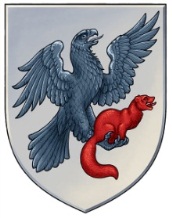        САХА ӨРӨСПҮҮБҮЛҮКЭТЭ«      «ДЬОКУУСКАЙ КУОРАТ» УОКУРУГУН       ХОНТУРУОЛЛУУР,       ААҔАР-СУОТТУУР ПАЛААТАТАул. Октябрьская, 20/1А, 4 этаж, к. 411, г. Якутск,  Республика Саха (Якутия)  тел/факс: (4112)40-53-01  677027                         e-mail: controlykt@mail.ruул. Октябрьская, 20/1А, 4 этаж, к. 411, г. Якутск,  Республика Саха (Якутия)  тел/факс: (4112)40-53-01  677027                         e-mail: controlykt@mail.ruул. Октябрьская, 20/1А, 4 этаж, к. 411, г. Якутск,  Республика Саха (Якутия)  тел/факс: (4112)40-53-01  677027                         e-mail: controlykt@mail.ruНаименование показателяУтверждено по реш.ЯГД от 25.12.2019 РЯГД-12-2Решение ЯГД от 04.03.2020 РЯГД-14-2Решение ЯГД от 29.04.2020 РЯГД-15-1Решение ЯГД от 17.06.2020 РЯГД-17-2Решение ЯГД от 23.06.2020 РЯГД-18-2Решение ЯГД от 09.09.2020 РЯГД-19-1Доходы, в том числе:16 109 950,4016 091 801,816 353 913,8016 709 099,7016 709 099,7017 347 592,8Темп роста, % (отн.к утвержд)99,9101,5103,7103,7107,7Изменение (+), (-), тыс.рублей (отн. к утв.)-18 148,6243 963,40599 149,30599 149,301 237 642,4налоговые и неналоговые доходы8 163 486,408 163 486,48 163 486,408 163 486,408 163 486,408 163 486,4Темп роста, % (отн.к утвержд)100100100100100,0Изменение (+), (-), тыс.рублей (отн. к утв.)00000,0безвозмездные поступления7 946 464,007 928 315,48 190 427,408 545 613,308 545 613,309 184 106,4Темп роста, % (отн.к утвержд)99,8103,1107,5107,5115,6Изменение (+), (-), тыс.рублей (отн. к утв.)-18 148,6243 963,40599 149,30599 149,301 237 642,4Расходы16 518 124,7016 570 095,7017 153 064,3017 549 980,8017 579 045,8018 250 551,1Темп роста, % (отн.к утвержд)100,3103,8106,2106,4110,5Изменение (+), (-), тыс.рублей (отн. к утв.)51 971,00634 939,601 031 856,101 060 921,101 732 426,4Дефицит (-), Профицит (+)-408 174,30-478 293,90-799 150,50-840 881,10-869 946,10-902 958,3Темп роста, % (отн.к утвержд)117,2195,8206213,1221,2Изменение (+), (-), тыс.рублей (отн. к утв.)-70 119,60-390 976,20-432 706,80-461 771,80-494 784,0НаименованиеИсполнение на 01.10.2019Утверждено по реш.ЯГД от 25.12.2019 РЯГД-12-2Уточненный годовой план в соответствии с решением о бюджете РЯГД-19-1уточненный годовой план в соответствии с показателями СБРИсполнение на 01.10.2020% исп от год. плана% исп. от исп.прошл годаНалоговые и неналоговые доходы5 566 841,48 163 486,48 163 486,48 163 486,45 267 057,464,594,6Налоговые доходы5 202 863,87 732 643,77 732 643,77 732 643,74 971 887,864,395,6Неналоговые доходы363 977,6430 842,7430 842,7430 842,7295 169,668,581,1Безвозмездные поступления от других бюджетов бюджетной системы6 145 276,07 946 464,09 184 106,49 284 144,57 091 489,476,4115,4ВСЕГО ДОХОДОВ11 712 117,416 109 950,417 347 592,817 447 630,912 358 546,870,8105,5РАСХОДЫ11 833 385,816 518 124,718 250 551,118 350 589,112 803 411,369,8108,2Профицит (+) / Дефицит (-)-121 268,5-408 174,3-902 958,3-902 958,2-444 864,5Наименование показателяИсполнение на 01.10.2019 г.уточненный годовой план в соответствии с решением о бюджете РЯГД-19-1Исполнение на 01.10.2020 г. % исполнения от уточненного годового плана в соответствии с решением о бюджетеТемп роста 2020/2019Темп роста 2020/2019Наименование показателяИсполнение на 01.10.2019 г.уточненный годовой план в соответствии с решением о бюджете РЯГД-19-1Исполнение на 01.10.2020 г. % исполнения от уточненного годового плана в соответствии с решением о бюджететыс.руб.%Налоговые доходы, всего5 202 863,97 732 643,74 971 887,864,3-230 976,195,6Налог на доходы физических лиц 3 174 518,35 022 760,03 215 948,964,041 430,6101,3Акцизы на нефтепродукты10 601,213 715,510 081,673,5-519,695,1Налог, взимаемый в связи с применением упрощенной системы налогообложения1 393 169,41 859 711,01 266 342,268,1-126 827,290,9Единый налог на вмененный доход для отдельных видов деятельности330 140,9400 000,0249 717,362,4-80 423,675,6Единый сельскохозяйств. налог2 590,02 800,05 434,7194,12 844,7209,8Налог, взимаемый в связи с применением патентов 32 279,857 800,034 648,359,92 368,5107,3Налог на имущество физических лиц39 512,0105 000,031 332,229,8-8 179,879,3Налог на игорный бизнес868,01 512,01 260,083,3392,0145,2Земельный налог87 196,3169 500,083 188,049,1-4 008,395,4Налог на добычу полезных ископаемых53 835,912 675,616 357,0129,0-37 478,930,4Государственная пошлина78 145,787 169,657 582,366,1-20 563,473,7Отмененные налоги и сборы6,40,0-4,7Наименования показателяНаименования показателяИсполнение на 01.10.2019 г.уточненный годовой план в соответствии с решением о бюджете РЯГД-19-1Исполнение на 01.10.2020 г. % исполнения от уточненного годового плана в соответствии с решением о бюджетеТемп роста 2020/2019Темп роста 2020/2019Наименования показателяНаименования показателяИсполнение на 01.10.2019 г.уточненный годовой план в соответствии с решением о бюджете РЯГД-19-1Исполнение на 01.10.2020 г. % исполнения от уточненного годового плана в соответствии с решением о бюджететыс.руб.%НЕНАЛОГОВЫЕ ДОХОДЫНЕНАЛОГОВЫЕ ДОХОДЫ363 977,1430 842,7295 169,668,5-68 807,581,1Доходы в виде прибыли, приходящейся на доли в уставных (складочных) капиталах хозяйственных товариществ и обществ, или дивидендов по акциям, принадлежащим городским округамДоходы в виде прибыли, приходящейся на доли в уставных (складочных) капиталах хозяйственных товариществ и обществ, или дивидендов по акциям, принадлежащим городским округам5 388,44 638,767,61,5-5 320,81,3Доходы, получаемые в виде арендной платы за земельные участки, государственная собственность на которые не разграничена и которые расположены в границах городских округов, а также средства от продажи права на заключение договоров аренды указанных земельных участковДоходы, получаемые в виде арендной платы за земельные участки, государственная собственность на которые не разграничена и которые расположены в границах городских округов, а также средства от продажи права на заключение договоров аренды указанных земельных участков154 234,6230 200,0109 054,547,4-45 180,170,7Доходы, получаемые в виде арендной платы, а также средства от продажи права на заключение договоров аренды за земли, находящиеся в собственности городских округов Доходы, получаемые в виде арендной платы, а также средства от продажи права на заключение договоров аренды за земли, находящиеся в собственности городских округов 13 125,620 000,011 259,256,3-1 866,485,8Доходы от сдачи в аренду имущества, находящегося в оперативном управлении органов управления городских округов и созданных ими учреждений (за исключением имущества муниципальных автономных учреждений)Доходы от сдачи в аренду имущества, находящегося в оперативном управлении органов управления городских округов и созданных ими учреждений (за исключением имущества муниципальных автономных учреждений)26 721,829 200,014 838,450,8-11 883,455,5Доходы от перечисления части прибыли, остающейся после уплаты налогов и иных обязательных платежей муниципальных унитарных предприятий, созданных городскими округамиДоходы от перечисления части прибыли, остающейся после уплаты налогов и иных обязательных платежей муниципальных унитарных предприятий, созданных городскими округами720,81 904,12 362,2124,11 641,4327,7Прочие поступления от использования имущества, находящегося в собственности городских округов3 985,65 600,02 955,452,8-1 030,274,2Платежи при пользовании природными ресурсами3 378,16 133,32 891,947,2-486,285,6Прочие доходы от оказания платных услуг (работ) и компенсации затрат бюджетов ГО39 059,616 900,057 302,6339,118 243,0146,7Доходы от продажи матер-х и нематериальных активов21 514,139 400,012 009,330,5-9 504,855,8Штрафы, санкции, возмещение ущерба66 419,040 000,036 555,491,4-29 863,655,0Невыясненные поступления, зачисл. в бюджеты ГО 301,20,04 749,14 447,91 576,7Прочие неналоговые доходы бюджетов ГО, в т.ч.29 128,336 866,641 124,0111,511 995,7141,2Развитие застроенных территорий0,03 622,8021 886,60604,121 886,6ИСОГД179,52809935,4-80,555,2Торговля (плата за выдачу разрешения на организацию ярмарок по продаже товаров)4 300,83 173,00685,221,6-3 615,615,9Металлические гаражи, Управы7 342,29 630,005 965,5061,9-1 376,781,2Весенне-летняя торговля, Управы (плата за разрешение на право размещения объектов мелкорозничной торговли в весенне-летний период и организации пунктов общественного питания2 260,31 998,00112,65,6-2 147,75,0Нестационарные объекты, Управы15 045,518 162,8012 375,1068,1-2 670,482,3ПериодКоличество договоровГодовое начисление арендной платыФакт поступленийИз них пени% поступлений от начсиленной суммы2016 год6 493342 735,23162 886,497 912,4247,52017 год5 929282 852,97186 865,1814 535,6866,12018 год4 992245 047,52131 438,115 495,1953,62019 год 3 991208 856,08137 201,589 194,6165,72020 по состоянию на 01.09.2020 3 792328 155,1274 010,252 410,5822,6НаименованиеНаправлены расчеты МКУ "АЗО" в ПДВсего на суммуОсновной долг, ПениНаименованиеНаправлены расчеты МКУ "АЗО" в ПДВсего на суммуОсновной долг, Пени20191 662282 919,06121 942,18160 976,88юридические лица114230 056,4893 609,45136 447,03физические лица1 54552 862,5828 332,7324 529,85на 01.09.20201 117106 666,7061 025,2245 641,48юридические лица6384 516,6849 806,2034 710,49физические лица1 05422 150,0011 219,0210 930,99ПериодВзыскана дебиторская задолженность Правовым департаментом% от расчетов по иску Поступление по исполнительным листамПоступление по исполнительным листамПоступление по исполнительным листам% от взысканной задолженности% от взысканной задолженностиПериодВзыскана дебиторская задолженность Правовым департаментом% от расчетов по иску Всегов том числе пени201961 950,7021,914 062,004 309,5422,7022,70на 01.09.20206 277,752,72 481,06740,9039,5239,5268 228,4517,516 543,065 050,4424,224,2задолженность на 01.01.2019задолженность на 01.01.2020 г.начисление на 01.10.2020 г.поступление на 01.10.2020 г.Списание по комиссии, решению судаСомнительная задолженность (на стадии ликвидации, исключен из ЕГРЮЛ) задолженность основной долг 01.10.2020 г. Из обшей суммы задолженности срок исковой давности более 3 летзадолженность 1 годзадолженность 2-3 года683 845 669,98625 544 894,67249 651 052,57101 920 490,212 396 418,04213 205 500,52557 673 538,47284 897 228,02191 431 847,8281 344 462,63Задолженность по плате(тыс.руб.)«+» рост («-» снижение) в сравнении с предыдущим периодом% роста/снижения в сравнении с предыдущим периодомНа 1.01.2016 год745 180,10На 1.01.2017 год871 969,84+ 126 789,74+17На 1.01.2018 год838 286,05- 33 683,79-3,8На 01.01.2019 год683 845,67- 154 440,38-18,4На 01.01.2020 год625 544,89- 58 300,78- 9,0На 01.10.2020 год557 673,54- 67 871,35- 10,9Наименование Показателя Кол-во2020 г.Направлено 2020 г. основной долг (руб.)Направлено 2020 г. пени(руб.)Направлено 2020 г. итого(руб.)Направлены уведомления о задолженности, в адрес юридических лиц и индивидуальных предпринимателей166137 526 257,20Направлены расчеты на иск, в адрес Правового департамента ОА г. Якутска. Из них:1 16172 103 769,6552 709 065,74124 812 835,39Физические лица10839 677 009,00  8 078 234,1817 755 243,18Юридические лица7862 426 760,6544 630 831,56107 057 592,21Поданные исковые заявления за период Поданные исковые заявления за период Поданные исковые заявления за период Поданные исковые заявления за период Поданные исковые заявления за период Поданные исковые заявления за период Поданные исковые заявления за период № п/пКатегории должниковКоличество расчетов, поступивших с АЗОКоличество поданных заявленийСумма взыскиваемой задолженности (по поданным заявлениям)Сумма взыскиваемой задолженности (по поданным заявлениям)Сумма взыскиваемой задолженности (по поданным заявлениям)№ п/пКатегории должниковКоличество расчетов, поступивших с АЗОКоличество поданных заявленийОбщая сумма, руб. Сумма арендной платы, руб.Пени, руб.1Всего нарастающим итогом с 01.01.2020 1161         94070 045 653,08 41 654 523,00 28 363832,561.1.Из них:Физические лица1083   907	14 973727,227 906591,99 7 067135,15 1.2.Юридические лица 78           3255 071 925,8633 747 931,01 21 296697,41 Вступившие в законную силу решения  Вступившие в законную силу решения  Вступившие в законную силу решения  2.1.Физические лица2394 564 543,352.2.Юридические лица202 028 303,891 785 917,82242 386,072.3.Общий итог2596 592 847,24№ п/пРабота по исп. производствуКоличествоОбщая сумма долга, руб. Сумма арендной платы, руб.Пени, руб.1Направлено судебных приказов для исполнения2498 053 329,554 449 704,033 611 077,801.1Окончено исполнительных производств541 297 998,15643 455,15654 543,001.2Возбуждено исполнительных производств3 2 373 464,462 149 228,90224 235,561.3Отказано в возбуждении исполнительных производств13 030,172 697,23332,942В работе правового департамента2394 564 543,35Наименование Исполнение на 01.10.2019 г.Уточненный годовой план в соответствии с решением о бюджете РЯГД 19-1 от 09.09.2020уточненный годовой план в соответствии с показателями СБРИсполнение на 01.10.2020 г. % исп. к уточ. плануотклонение от АППГ% рост/снижение от АППГБЕЗВОЗМЕЗДНЫЕ ПОСТУПЛЕНИЯ, ИТОГО6 145 276,09 184 106,49 284 144,57 091 489,476,4946 213,4115,4Безвозмездные поступления от других бюджетов бюджетной системы, в том числе:6 159 733,79 150 232,49 250 151,57 141 055,377,2981 321,6115,9- дотации0,017 506,136 646,936 646,9100,036 646,9- субсидии628 086,8823 918,2903 656,2445 653,449,3-182 433,471,0- субвенции5 332 002,36 922 583,96 922 621,55 962 973,786,1630 971,4111,8- иные МБТ199 644,51 386 224,21 387 226,9695 781,350,2496 136,8348,5Прочие безвозмездные поступления1 461,11 440,21 559,21 009,964,8-451,269,1Доходы от возврата остатков субсидий прошлых лет0,032 433,832 433,832 433,8100,032 433,8Возврат остатков субсидий, субвенций и иных межбюджетных трансфертов, имеющих целевое назначение, прошлых лет-15 918,80,00,0-83 009,6-67 090,8521,5Наименование Сумма Причины возвратаНаименование Сумма Причины возвратаВСЕГО-83 009 606,93Возврат остатков субсидий на софинансирование муниципальных программ по созданию доступной среды жизнедеятельности для инвалидов и других маломобильных групп населения-869 681,48Своевременно не осуществлена поставка оборудования по МК от 11.10.2019 на сумму 869,7 тыс. руб. по Управлению образования ОА г. ЯкутскаВозврат остатков субвенций на выполнение отдельных государственных полномочий по комплектованию, хранению, учету и использованию документов Архивного фонда и других активных документов, относящихся к государственной собственности Республики Саха (Якутия)-620,0001.06.2012г. платежным поручением № АД 001463 от 30.05.2012г. был оплачен шкаф для Архива стоимостью 18620 руб. 
05.06.2012г. по товарной накладной № 622 был получен шкаф стоимостью 18000 руб.
При сверке расчетов между ООО «Березка» (Поставщик мебели) и Окружной администрацией г. Якутска сумма аванса в размере 620 руб. в 2019 году была подтверждена и произведен
возврат аванса платежным поручением от 18.03.2019г., как возврат дебиторской задолженности прошлых лет.
Окружная администрация данную задолженность вернула в Республиканский бюджет п/пор от 23.12.2019г. по РГ № 2023 от 23.12.2019г.
Зачисление проведено 09.01.2020г.Возврат остатков единой субвенции на выполнение отдельных полномочий по предоставлению мер социальной поддержки детям-сиротам и детям, оставшимся без попечения родителей, лицам из числа детей-сирот и детей, оставшихся без попечения родителей-270 848,57Экономия по итогам торгов, а также количество получателей пособий в 2019 году меньше чем было заявлено Субсидия на софин.проектов развития общ.инфр.местных инициатив-685 337,40Неиспользованный остатокСубсидия на софин.проектов развития общ.инфр.местных инициатив-3 000 000,00В соответствием с Протоколом  совещания о реализации "Обустройство летнего водопровода в квартале "Белое озеро по программе поддержки местных инициатив на 2019 год" от 14.11.2019 года отказ от реализации проекта. Субсидия на софин.проектов развития общ.инфр.местных инициатив-625 741,98Неиспользованный остатокСубвенции на выполнение отдельных государственных полномочий по поддержке табунного коневодства РБ,ФБ-129 475,77Отказано УФК по РС(Я) в связи с поздним поступлением доходов от МинсельхозаВозврат остатков иных межбюджетных трансфертов на осуществление ремонтных работ в здании под размещение дополнительных классов общеобразовательной организации г. Якутск-7 284 307,30аукцион проведен 31.12.19. Выполнение работ в 2020гПрочие субсидии в том числе:-49 417 115,35 - Субсидия на кап.ремонт автодорог ППРС(Я) №68 от 27.02.17г, ППРС(Я) №36 от 01.03.19г-3 299 666,60Отсутствие принятых фактически выполненных работ - Субсидия на строительство автодорог ППРС(Я) №68 от 27.02.17; ППРС(Я) №36 от 01.03.2019г-5 097 933,34Отсутствие принятых фактически выполненных работ - Субсидии на осущ.Реконструкции админ.здания доп.помещения МОБУ СОШ №5-41 019 515,41Отсутствие положительного заключения экспертизыВозврат остатков субвенций на предоставление мер социальной поддержки педагогическим работника муниципальных образовательных организаций, проживающих и работающих в сельских населенных пунктах, рабочих поселках (поселках городского типа)-14 400,00Расчет потребности компенсации на 2019г. Был заявлен с учетом новой сети с 01.01.2019г.в связи с тем, что новая сеть открыта не в полном объеме, фактическая численность педработников ниже заявленнойВозврат остатков субвенций на выполнение отдельных государственных полномочий по обеспечению деятельности специальных (коррекционных) образовательных учреждений для обучающихся, воспитанников с ограниченными возможностями здоровья, оздоровительных образовательных учреждений санаторного типа для детей, нуждающихся в длительном лечении-1 106 174,01КОСГУ 213 "Начисление на оплату труда-200,1 тыс.руб. экономия за счет применения  регрессивной шкалы на сумму, превышающую предельную величину базы для начисления страховых взносов;   КОСГУ 223 "Коммунальные услуги"-306,0 тыс. руб. часть экономии за счет снижения потребления тепловой энергии, в связи с температурным режимом, часть  экономии в связи с тем,  что поставщиком с 1.08.2019 г   были снижены тарифы на вывоз ТКО; 226.1113 "Компенсация питания учащихся"-595,2 тыс. руб. остаток за счет карантина и актированных дней образовалась экономия по питанию школьников.; 227 "Страхование имуществ-4,9 тыс. руб. остаток средств на страхование детей от несчастных случаев.Возврат остатков субвенций на предоставление мер социальной поддержки педагогическим работника муниципальных образовательных организаций, проживающих и работающих в сельских населенных пунктах, рабочих поселках (поселках городского типа)-480 940,54Расчет потребности компенсации на 2019г. Был заявлен с учетом новой сети с 01.01.2019г.в связи с тем, что новая сеть открыта не в полном объеме, фактическая численность педработников ниже заявленнойВозврат остатков субвенций на выполнение отдельных государственных полномочий по организации проведения мероприятий по предупреждению и ликвидации болезней животных, их лечению, отлову и содержанию безнадзорных животных, защите населения от болезней, общих для человека и животных-120,00Неиспользованный остатокСубвенция на обеспечение мероприятий по переселению граждан из аварийного жилого фонда, в том числе переселению граждан из аварийного фонда с учетом необходимости развития малоэтажного жилищного строительства за счет средств ГК "Фонд содействия реформировпния ЖКХ"-19 124 844,00Возврат средств во исполнение представления Управления федерального казначейства по Республике Саха (Якутия) №16-19-34/4365 от 02.10.2017 г. по итогам плановой проверки (ревизии) по соблюдению условий предоставления и использования средств из федерального бюджета в виде имущественного взноса в Фонд содействия реформированию жилищно-коммунального хозяйстваИсточники финансирования дефицита бюджетаУточненный годовой план на 2020 годИсполнено за 9 месяцев 2020г.% исполненияВсего, в том числе:902 958,3444 864,549,3Получение кредитов от кредитных организаций бюджетами городских округов в валюте РФ1 792 840,91 206 000,067,3Получение кредитов от других бюджетов бюджетной системы РФ бюджетами городских округов в валюте РФ150 000,0150 000,0100,0Погашение бюджетом городского округа кредитов от кредитных организаций в валюте РФ-1 369 666,6-896 766,565,5Погашение бюджетных кредитов от других бюджетов бюджетной системы РФ -165 000,0-121 250,073,5Изменение прочих остатков денежных средств бюджета494 784,0106 881,021,6Исполнение муниципальных гарантий в валюте РФ-291 505,20,00,0Возврат бюджетных кредитов, предоставленных юридическим лицам из бюджетов городских округов291 505,20,00,0№ п\пнаименование источникасумма остатка средствв том числев том числев том числе№ п\пнаименование источникасумма остатка средствфедерального бюджетагосударственного бюджетагородского округа123456ВСЕГО451 787,01 321,10 266 099,71 185 366,20 1.Налоговые и неналоговые доходы местного бюджета159 511,20 159 511,20 2.Дотация26 176,10 321,10 0,00 25 855,00 3. Остаток целевых средств, в том числе:266 099,71 0,00 266 099,71 0,00 3.1.Субвенции160 499,31 0,00 160 499,31 0,00 3.2. Субсидии105 545,50 0,00 105 545,50 0,00 3.3.Иные безвозмездные перечисления54,90 0,00 54,90 0,00 наименованиена 01.01.2019на 01.07.2019на 01.10.2019на 01.01.2020на 01.07.2020на 01.10.2020всего , в том числе:2 839 268,202 977 869,603 206 048,303 605 538,703 561 039,603 912 486,4 кредиты, полученные от кредитных организаций 1 512 500,101 575 000,101 909 722,302 113 889,002 133 589,102 423 122,5 бюджетные кредиты 251 500,00320 500,00282 000,00293 500,00366 000,00322 250,00муниципальные гарантии 1 075 268,101 082 369,501 014 326,001 198 149,701 061 450,501 167 113,9 Привлечение кредитовФакт 2019 годПлан 2020 годРазница 2020/2019Всего кредитов1 850 000,01 942 840,9+92 840,9Получение кредитов от кредитных организаций бюджетами городского округа в валюте РФ1 650 000,01 792 840,9142 840,9Получение кредитов от других бюджетов бюджетной системы РФ бюджетами городских округов в валюте РФ200 000,0150 000,0-50 000,0Наименование МП, ВЦП и мероприятийУточненный годовой план в соотв с решением о бюджете РЯГД-19-1 от 09.09.2020Уточненный годовой план в соотв с показателями СБРИсполнено за отчетный период% исполнения Всего16 331 386,316 405 027,011 632 670,070,9Муниципальная программа "Культура городского округа "город Якутск" на 2018-2022 годы"877 177,1876 926,6622 903,271,0Муниципальная программа "Молодежь. Семья. Спорт. - Здоровый город на 2018-2022 годы"311 516,0310 532,6208 063,767,0Муниципальная программа "Развитие образования городского округа "город Якутск" на 2018-2022 годы"9 456 390,89 549 890,47 684 645,480,5Муниципальная программа "Развитие информационного общества и формирование цифровой экономики на территории городского округа "город Якутск" на 2018-2022 годы"77 730,778 050,755 973,471,7Муниципальная программа "Социальная поддержка и содействие занятости населения города Якутска на 2018-2022 годы"178 453,1178 453,1106 104,159,5Муниципальная программа "Профилактика правонарушений на территории городского округа "город Якутск" на 2018-2022 годы"18 487,423 014,112 054,452,4Муниципальная программа "Комплексное развитие транспортной инфраструктуры городского округа "город Якутск" на 2017-2032 годы"1 737 514,11 722 577,2623 429,836,2Муниципальная программа "Комплексное развитие систем коммунальной инфраструктуры городского округа "город Якутск" на 2014-2032 годы"159 827,8158 965,310 868,16,8Муниципальная программа “Формирование современной городской среды на территории городского округа "город Якутск" на 2018-2022 годы”65 757,763 028,811 110,717,6Муниципальная программа "Развития агропояса городского округа "город Якутск" на 2018 - 2022 годы"151 514,4151 514,4103 440,668,3Муниципальная программа “Поддержка и развитие предпринимательства и развитие туризма в городском округе "город Якутск" на 2018 - 2022 годы”5 161,85 161,81 802,634,9Ведомственная целевая программа "Развитие кадрового потенциала. Улучшение условий охраны труда в городском округе "город Якутск" на 2018-2022 гг."32 111,332 111,330 533,695,1Муниципальная программа “Развитие имущественного и земельного комплекса городского округа "город Якутск" на 2018-2022 годы304 527,2308 158,4220 899,371,7Муниципальная программа "Обеспечение функционирования и развитие жилищно-коммунального хозяйства городского округа "город Якутск" на 2018-2022 годы”1 009 729,41 000 031,5691 802,969,2Муниципальная программа "Обеспечение жильем населения городского округа "город Якутск" на 2018-2022 годы"703 645,2703 645,2369 590,752,5Ведомственная целевая программа “Обеспечение деятельности пригородных территорий города Якутска на 2018-2022 гг”155 948,1156 987,899 546,463,4Ведомственная целевая программа "Обеспечение исполнения деятельности округов городского округа "город Якутск" на 2018-2022 годы"224 013,5223 515,0152 045,068,0Муниципальная программа "Комплексное развитие социальной инфраструктуры городского округа "город Якутск" на 2017-2032 годы"808 081,2809 289,0602 899,374,5Ведомственная целевая программа "Общественные и внешние связи, информационная политика городского округа "город Якутск" на 2018-2022 годы"53 799,553 173,924 956,846,9